Байкальский государственный университетБиблиотекаНаучно-библиографический отделИстория Сибири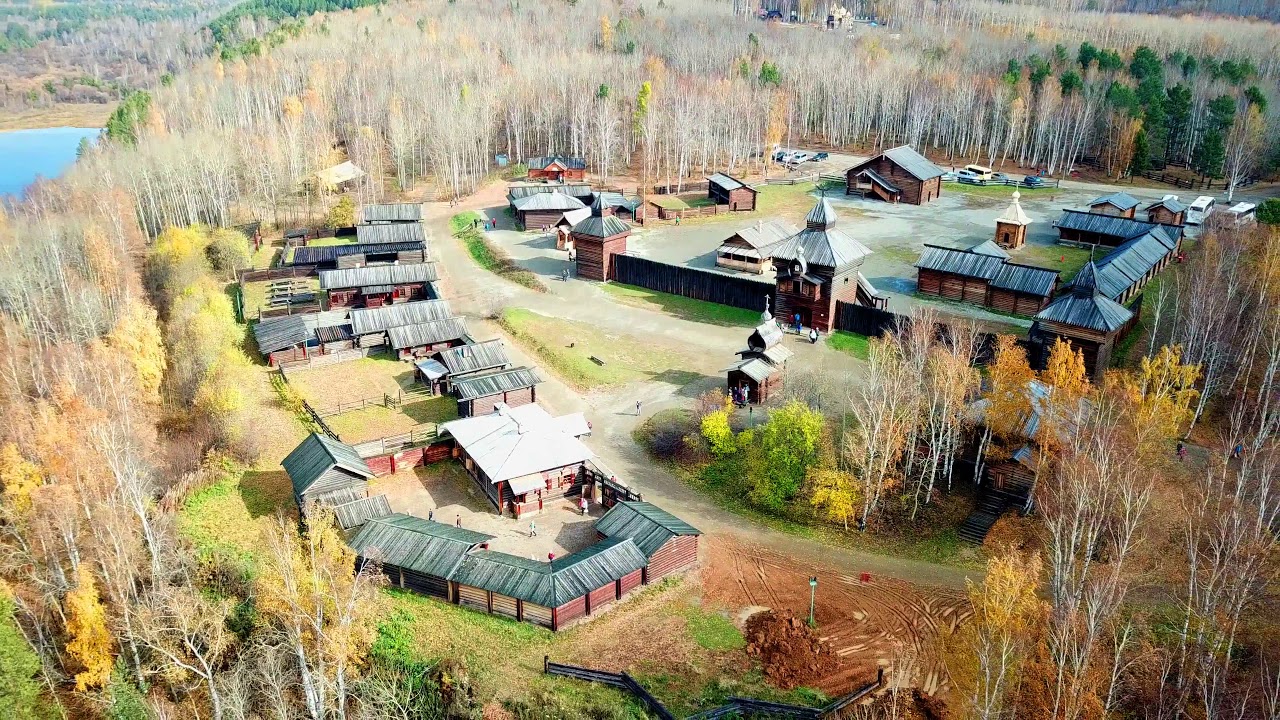 екомендательный список литературыКниги. СтатьиВыполнила: Соснина Н.К.Иркутск, 2021 г.История СибириВ начале нашей эры мир стоял на пороге Великого Переселения народов, которое прокатилось от восточных степей до западных государств. И территория, которую мы сегодня знаем как Сибирь, стала ареной для боевых действий бесконечных кочевых орд раннего степного средневековья.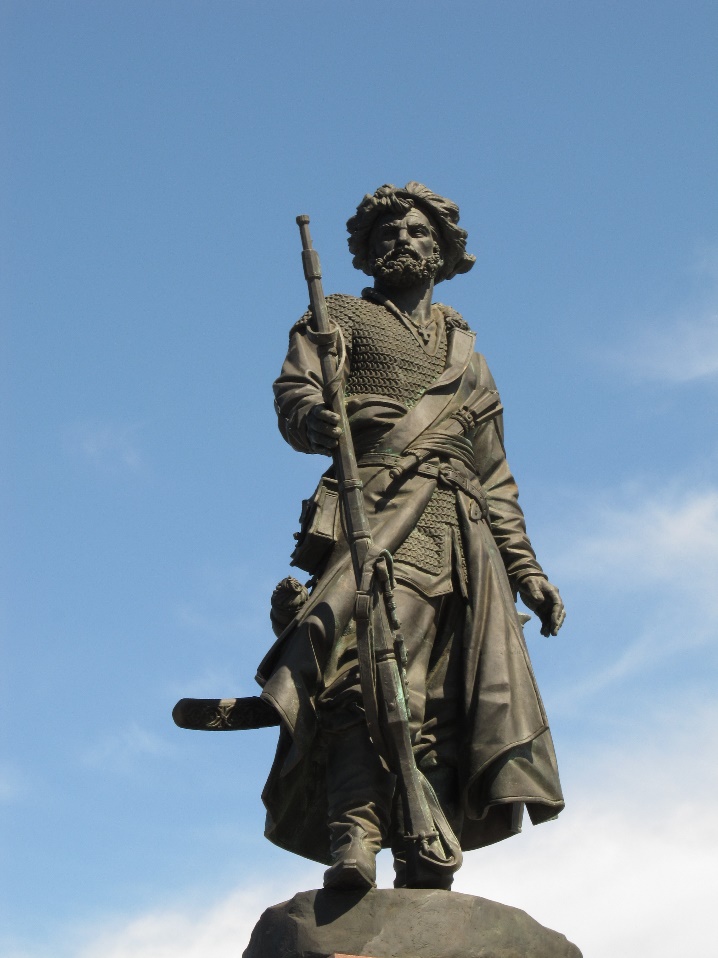 Эпоха Каганатов Около 6 века нашей эры возникает самое могущественная империя восточного степного средневековья – Великий Тюркский Каганат. Под его контролем оказывается гигантская территория от Китая до Византии.В 7 веке Великий Каганат делится на два: Восточно-Тюркский и Западно-Тюркский. Во главе Восточного каганата становится Шибир-хан, от которого, как считается, и произошло название “сибирь”.Во всячком случае, в 13 веке монгольским полководцам был уже знаком «лесной народ шибир». Скорее всего, это были племена сипыров – предки древних угров.Империя Чингис-хана В 13 веке в Монголии поднимается империя Темуджина, больше известного под именем Чингис-хана (титул).Чтобы обезопасить свои северные владения, Чингис-хан посылает своего старшего сына Джучи покорять народы южной сибирской земли.Югра (ханты и манси)Местные племена охотников-рыбаков финно-угорского происхождения ханты и манси надолго оказываются в вассальной зависимости у тюркских народов.Золотая Орда (Улус Джучи)В 1266 году из Монгольской империи выделяется в самостоятельное государство провинция Улус Джучи (по имени старшего сына Чингис-хана), которое скоро получает название Золотая Орда.В середине XV века Золотая Орда распадается на несколько независимых ханств: Узбекское, Казанское, Казахское, Крымское, Сибирское и Ногайскую орду.Сибирское ханство Ближайшим к русской границе было Сибирское ханство, первоначальной столицей которого был Чимга-Тура (сегодня город Тюмень). Второй столицей стал город Искер, он же Кашлык, он же Сибир - отсюда, скорее всего, и пошло название всего ханства, а позднее – всего края.В 1563 году к власти в Сибирском ханстве приходит хан Кучум. Люди Кучума начинают совершать дерзкие набеги на соседние пермские земли, где к тому времени уже закладывали свою соляную империю новгородские купцы Строгановы.Строгановы в ПермиРусские приходят в Сибирь довольно поздно – к концу XVI века. Но для того, чтобы покорить Сибирь, нужно было сначала покорить Урал, который тоже был дикий и необжитый.В 1558 году на Пермскую землю приходят новгородцы-ушкуйники Строгановы, приходят на разведку в поисках новых вотчин для Новгорода и за пушниной, которая была тогда основной валютой.Вместе с пушниной Строгановы находят на Урале богатые залежи соли и начинают развивать её производство.Скорее всего, это был единственный случай в истории России, когда присоединение новых территорий было осуществлено не государством, а частным бизнесом. Прикамье начинает успешно развиваться. Но для успешного развития соляного дела необходимо было решить вопрос с весьма агрессивным соседом – Сибирским ханством. И Строгановы принимают глобальное решение, которое изменило будущее всей России – они нанимают на собственные средства дружину волжских казаков под предводительством атамана Василия Тимофеевича Аленина, по прозвищу Ермак, и снаряжают их на войну с ханом Кучумом.Завоевание Ермаком Сибири1 сентября 1581 года войско Ермака отправляется в поход за Каменный Пояс (Уральские горы). 26 октября 1582 года происходит решающее сражение с войском Кучума, от имени которого выступил его племянник Маметкул. Дружина казаков во главе с Ермаком овладевает Кашлыком – столицей Сибирского ханства. Местные жители признают над собой власть России, после чего Сибирское ханство, фактически, перестает существовать. Однако, хану Кучуму с остатками верных людей удаётся бежать. Он продолжает совершать одиночные нападения на стоянки русских казаков, и в 1584 году на реке Вагай в результате измены отряд Ермака был застигнут врасплох и уничтожен. Сам Ермак погиб в схватке. Оставшиеся в живых казаки были вынуждены вернуться назад в Россию. Так трагически началось освоение Сибири. Кучуму удалось вновь занять Кашлык, но это было ненадолго: скоро он был выбит оттуда новым претендентом на ханство - Сеид-Ахматом. Но и он правил Кашлыком недолго.В 1586 году закладывается первый русский острог в Сибири – Тюмень, и Сеид-Ахмат был взят в плен. Кучум уже не мог контролировать Кашлык и откочевал в южном направлении. Он пытался совершать периодические вылазки на русские поселения, пока 20 августа 1598 года не был окончательно разбит тарским воеводой Андреем Воейковым в Ирменском сражении на реке Оби. Кучум бежал в Ногайскую орду, где в 1601 году был убит. Последним сибирским ханом был сын Кучума – Али.Дальнейшее освоение Сибири (XVII век)XVII век начинается бурным освоением Сибири. Создаются артели по добыче мехов. Сбор дани пушниной высоко оплачивался из царской казны, и служилые люди по своей инициативе охотно шли на риск, желая подзаработать и одновременно заслужить себе имя в глазах царя. От Москвы до Сибири нужно было добираться два года, поэтому многие люди бежали в Сибирь, спасаясь от крепостного ига. В начале XVII века на территории Сибирского ханства русскими первопроходцами были основаны первые крепости-остроги: Тобольск, Берёзов, Сургут, Тара, Обдорск (Салехард).В 1601 году на реке Таз, впадающей в Обскую губу, был заложен город Мангазея. Это открыло русским морской путь в Западную Сибирь (Мангазейский Морской ход).После основания острога Нарым на востоке от Сибирского ханства была завоёвана Пегая Орда. Русские доходят до реки Енисей и основывают города: Енисейск, Кузнецк, Томск, Красноярск. Первые русские первопроходцы доходят до Таймыра. В 1632 году стрелецкий сотник Бекетов закладывает на реке Лене Якутский острог.В 1639 году отряд Ивана Москвитина добрался до берега Тихого океана. Летом 1643 года экспедиция под командованием Михаила Стадухина открывает реку Колыму, на которой основывают Колымское зимовье. В этой же экспедиции принимает участие Семен Дежнёв – будущий открыватель пролива между Америкой и Сибирью.Семен ДежневГосударев сборщик дани в пользу казны Семен Дежнев отличался не только храбростью, но и дипломатическим талантом, что позволяло ему находить общий язык с местными племенами и обеспечивать богатый приток пушнины в казну.
В 1648 году Семен Дежнев вместе с приказчиком Федотом Поповым на шести судах-кочах вышли в северное море, обогнули северо-восточное побережье и обнаружили далеко выступающий в море каменный мыс, после чего вышли к Тихому океану и первыми из мореплавателей доказали, что Восточную Сибирь и Северную Америку разделяет неизвестный пролив. Так за 100 лет до Витуса Беринга было открыто существование пролива между Восточной Сибирью и Америкой, который позже получит название Берингов пролив, вторично открытый Берингом, повторив судьбу Америки, вторично открытой Америго Веспуччи. Правда, каменный мыс в Беринговом проливе все-таки назвали мысом Дежнёва в честь его первооткрывателя.
Ерофей Хабаров и Василий ПоярковПокорение Сибири продолжил казачий атаман и сибирский предприниматель Ерофей Павлович Хабаров. В 1649 году он возглавляет экспедицию из 70 человек, которая выходит из Якутска и по рекам Лене и Олёкме, а дальше волоком по Амуру направляется на завоевание Даурских земель (Бурятия). Земля Даурия получила своё название от проживающих на ней племен дауров, которых впервые обнаружила экспедиция Еналея Бахтеярова в 1640 году. В 1643 году в даурские земли проникает отряд из 133 казаков под командой Василия Пояркова, который был вооружен пищалями и пушкой. Отряд учиняет в стойбищах дауров полный погром, но передаёт высшему руководству сведения о богатстве этого края. По реке Амур экспедиция Пояркова выходит в Охотское море и открывает северный берег Сахалина, а колонизацию Даурии продолжает Ерофей Хабаров. В отличие от Семена Дежнева, колонизация Даурских земель Поярковым и Хабаровым проходит огнём и мечем, с применением силы и оружия, что вызывало протест и сопротивление местных племён. Хабаров был озабочен больше личной неживой, чем интересами казны, поэтому без стеснения грабит якутов и дауров вместо того, чтобы налаживать с ними дипломатические отношения и склонять их к подданству России. При приближении русских отрядов местное население бросает свои поселения, разбегаются и переселяются на правый берег Амура – под защиту Манчжурии. Это не мешает Хабарову изучать землю Даурии и составлять её карту, чтобы позднее отправить отчёт в Москву. За проделанную работу Хабаров был произведен в «боярские дети» и получил от царя в подарок несколько поселений в Восточной Европе. 31 мая 1858 года на берегу реки Амур было основано селение Хабаровка, которое со временем превратилось в крупнейший краевой центр Дальнего Востока – город Хабаровск, названный в честь землепроходца Ерофея Хабарова. В 1658 году был основан город Нерчинск на реке Шилке, благодаря чему территория Россия достигла Китайской империи. В 1661 году был заложен Иркутский острог.Сибирская губерния Ещё в 1637 году, после завоевания и присоединения Сибири к России, создаётся особый отдел, который руководит всеми делами, происходящими в Сибири – Сибирский приказ. В 1708 году вся огромная территория Сибири получает название Сибирская губерния, центром котором становится город Тобольск. Сибирский тракт Бурное освоение Сибири очень скоро привело к необходимости иметь прямую дорогу, связывающую Москву и Дальний Восток.Ещё в 1689 году вышел царский указ о строительстве дороги, связывавшей Москву и Сибирь. Однако, исполнение этого указа затянулось на долгих 40 лет. В 1730 году начинается строительство знаменитого Сибирского тракта, который прошёл, практически, через всю Россию и соединил столицу с самой дальней российской территорией. Изначально тракт создавался для нужд курьерской службы, отчего на всей протяжённости дороги были устроены почтовые станции – «ямы», отсюда и название почтовых извозчиков – «ямщики». В XIX веке Сибирский тракт получил ещё одно печальное назначение: он стал дорогой на «Сибирскую Голгофу» или каторгу. По нему стали гнать в Сибирь заключённых, приговоренных к каторжным работам, отчего дорога приобрела ещё одно народное название – «Владимирка», поскольку шёл через Владимирскую пересыльную тюрьму. В 1826 году по этому «пути слез» были отправлены на Нерченские рудники осуждённые декабристы: Трубецкой, Волконский, Муравьев, Давыдов. Следом за ними в добровольную ссылку последовали их верные жены, прозванные «декабристками».книги, статьи, труды сотрудников БГУТруды сотрудников№ п/пБиблиографическое описаниеНаименование фонда или коллекцииИнвентарный номер1Ремизов, Семен.       Краткая сибирская летопись (Кунгурская)  / Семен Ремизов ; сост., предуведомление и примеч. К. Г. Леви, Н. В. Задонина. - Иркутск : Время странствий, 2003. - 184 с. 2-122; 2-101, ФОХ2; 2-101, ФОХ1; 2-122; 2-122614624; 613164; 613163; 614622; 6146232Аблажей, Н. Н.       Сибирское областничество в эмиграции  / Н. Н. Аблажей ; Отв. ред. С. А. Красильников ; СО РАН, Ин-т истории. - Новосибирск : Изд-во Ин-та археологии и этнографии СО РАН, 2003. - 302 с. 2-101, ФОХ26148003       Русские в Омском Прииртышье (XVIII-XX века)  : историко-этнографические очерки / Отв. ред. М. Л. Бережнова ; М-во образования РФ ; Омский гос. ун-т. - Омск : Издатель-Полиграфист, 2002. - 225 с.2-101, ФОХ26147894       Очерки истории книжной культуры Сибири и Дальнего Востока Т. 3, 1917-1930 гг.  / В. В. Авдеев, С. В. Козлов, С. Н. Лютов и др. ; Отв. ред. А. Л. Посадсков ; ГПНТБ СО РАН. - Новосибирск, 2002. - 435 с.2-101, ФОХ1; 2-101, ФОХ2612313; 6148125       Урянхай. Тыва дептер.  : антология научой и просветительской мысли о древней Тувинской земле и ее насельниках, об Урянхае - Танну-Туве, урянхайцах - тувинцах, о древностях Тувы (II тысячелетие до н. э. -первая половина XX в. В 7 т. Т. 2. Племена Саяно-Алтая. Урянхайцы (IV в. - начало XX в.) / редкол.: К. Д. Аракчаа, К. С. Шойгу ; сост. К. С. Шойгу. - МОСКВА :Слово/Slovo, 2007. - 662 с.2-101, ФОХ26579266Наумов, И. В.       История Сибири  : курс лекций / И. В. Наумов ; М-во образования РФ ; ИрГТУ. - 2-е изд., испр. и доп. - Иркутск : Изд-во ИрГТУ, 2003. - 256 с. - ISBN 5803802026 : 78,30. 957(075.8)2-101, ФОХ2; 2-122; 2-122; 2-122622163; 630148; 622164; 6309077       Сибирский плавильный котел: социально-демографические процессы в Северной Азии XVI-начала XX века  : [сборник] / отв. ред. Д. Я. Резун ; СО РАН, Ин-т истории Объединенного ин-та истории, филологии и философии. - Новосибирск : Сибирский хронограф, 2004. - 233 с. 2-101, ФОХ26301278       Мемуары сибиряков. XIX век  / сост. Н. П. Матханова ; отв. ред. Н. Н. Покровский. - Новосибирск : Сибирский хронограф, 2003. - 345 с. 2-101, ФОХ1; 2-101, ФОХ2; 2-122635363; 630141; 6310679Покровский, Н. Н.       Российская власть и общество. XVII-XVIII вв. / Н. Н. Покровский ; СО РАН, Ин-т истории. - Новосибирск : Наука, 2005. - 447 с.2-101, ФОХ263535910       Силовые структуры и общество: исторический опыт взаимодействия в условиях Сибири  : материалы науч.-теорет. семинара / от. ред. В. В. Черных. - Иркутск : Вост.-Сиб. ин-т МВД России, 2003. - 308 с.2-101, ФОХ264416811       Народы и культуры Сибири. Взаимодействие как фактор формирования и развития Вып. 2  / сост. М. Г. Туров ; науч. ред. А. Г. Генералов ; МИОН. - Иркутск : Оттиск, 2003. - 236 с.2-101, ФОХ2; 2-122644149; 64415012       Народы и культуры Сибири. Взаимодействие как фактор формирования и развития Вып. 3  / сост. М. Г. Туров ; науч. ред. А. Г. Генералов ; Иркут. межрег. ин-т общ. наук. - Иркутск : Изд-во МИОН, 2004. - 184 с.2-101, ФОХ2; 2-122644161; 64416213Кузьмин, Ю. В.       Восточные проекты доктора П. А. Бадмаева  / Ю. В. Кузьмин ; ИГПУ ; Байкальский гос. ун-т экономики и права. - Иркутск : Изд-во БГУЭП, 2006. - 178 с.2-101, ФОХ364710114Скалон, В. Н.       Русские землепроходцы XVII в Сибири / В. Н. Скалон. - 2-е изд. - Новосибирск : Сова, 2005. - 279 с. 2-101, ФОХ265202515Шустерзон, Г. И.       Неолит Прибайкалья: технология, изделия, искусство  : словарь-справочник / Г. И. Шустерзон. - Изд. 2-е, доп. - Иркутск : Изд-во ЦОП БИБММ ИГУ, 2006. - 94, [12] с.2-122; 2-101, ФОХ1; 2-101, ФОХ2680949; 655973; 65597416Гузенков, С. В.       Бодайбинская железная дорога (1894-1917 годы) / Сергей Гузенков. - Иркутск : Железнодорожное дело, 2004. - 53 с.2-101, ФОХ309142717       Вторые Романовские чтения  : материалы науч. конф., 8 - 9 окт. 1998 г. / редкол.: А. В. Дулов [и др.] ; Ком. по культуре администрации Иркут. обл. ; ИОПБ им. И. И. Молчанова-Сибирского ; ЗНБ ИГУ. - Иркутск : Изд-во Иркут. обл. публ. б-ки им. И. И. Молчанова-Сибирского, 2000. - 202 с. 2-101, ФОХ1; 2-122; 2-107; 2-101, ФОХ2703727; 086628; 086421; 66594918       Байкальская Сибирь. Фрагменты социокультурной карты  : альм.-исслед. / отв. ред. и рук. творч. коллектива М. Я. Рожанский ; Иркут. гос. ун-т. - Иркутск : [б. и.], 2002. - 246 с.2-101, ФОХ1; 2-101, ФОХ2608009; 60801019       Сибирь: ХХ век Вып. 4  : межвуз. сб. науч. тр. / Ред. кол.: С. В. Макарчук (отв. ред.) Т. О. Машковская, В. А. Сергиенко ; Администрация Кемеровской обл. ; Кемеровский гос. ун-т. - Кемерово : Кузбассвузиздат, 2002. - 163 с.2-101, ФОХ261478720Агеев, А. Д.       Сибирь и американский Запад: движение фронтиров  / А. Д. Агеев ; МИОН. - МОСКВА :Аспект Пресс, 2005. - 335 с.2-101, ФОХ2; 2-122638558; 63855921Распутин, В. Г.       Сибирь, Сибирь. . .  / В. Распутин ; Фото Б. Дмитриев ; Ред. С. Мурзин. - Иркутск : Артиздат, 2000. - 254 с.2-122; 2-122; 2-101, ФОХ2618198; 606469; 58702622 Четвертые востоковедные чтения БГУЭП  : материалы междунар. науч. конф., март 2005 г. / А. Чинбаяр [и др.] ; БГУЭП, Центр вост. культуры БГУЭП ; Науч.-информ. центр изучения Монголии. - Иркутск : Изд-во БГУЭП, 2005. - 223 с. 2-122; 2-122; 2-122; 2-101, ФОХ3; 2-101, ФОХ2; 2-122; 2-122; 2-122648288; 648287; 648289; 644779; 23Шелегина, О. И.       Адаптация русского населения в условиях освоения территории Сибири (Историко-этнографические аспекты. XVII-XX вв.) Вып. 1  : учеб. пособие / О. И. Шелегина. - МОСКВА :Логос, 2001. - 183 с.2-101, ФОХ260678824Постановление Вост.-Сибирского Краевого Исполнительного Комитета С. Р. К. и К. Д. : о порядке проведения закона о едином сельско-хозяйственном налоге на 1931 год по Вост. Сибирскому краю. Гор. Иркутск N14/13 16 апреля 1931 г. - Иркутск : б. и., б. г. - 40 с.2-101, ФОХ25125125Шамес, Л. Я.       Культурное пространство Юго-Восточной Сибири (Предбайкалье): традиции и современность Кн. 2. Коренные жители, старожилы, переселенцы, ссыльные. Каменное и деревянное зодчество. Персонология  / Л. Я. Шамес. - Санкт-Петербург :Астерион, 2006. - 443, [12] с.2-101, ФОХ165327726Урал и Сибирь в сталинской политике  / Под ред. С. Попкова, К. Тэраяма ; Ин-и истории СО РАН. - Новосибирск : Сибирский хронограф, 2002. - 266 с.2-101, ФОХ260906627Третьи востоковедческие чтения памяти С. Г. Лившица : материалы III региональной конференции 24 окт. 2000 г. / Редкол.: В. С. Бойко (науч ред.), Т. А. Шеметов ; М-во образования РФ ; Барнаульский гос. пед. ун-т. - Барнаул : Изд-во БГПУ, 2000. - 105 с.2-101, ФОХ208903428Четвертые востоковедческие чтения памяти С. Г. Лившица  : материалы IV региональной конференции. Барнаул, 26 апр. 2002 г. / Редкол.: В. А. Бармин (отв. ред.), В. С. Бойко, М. М. Волобуева ; М-во образования РФ ; Барнаульский гос. пед. ун-т. - Барнаул : Изд-во БГПУ, 2002. - 255 с. - ISBN 5-88210-199-9 : 101,00. 9502-101, ФОХ208903529Пути познания истории России: новые подходы и интерпретации. Вып. XX  / редкол.: Б. В. Ананьич, А. Е. Иванов, Н. Б. Селунская ; Моск. обществ. науч. фонд. - МОСКВА :Моск. обществ. науч. фонд, 2001. - 414 с.2-101, ФОХ155370630Исторический ежегодник. 2001. Специальный выпуск. Посвящается 60-летию профессора Николая Аркадьевича Томилова  : [сб. ст.] / ред. кол.: А. В. Свешников, А. В. Якуб (отв. ред.) и др. ; М-во образования РФ ; Омский гос. ун-т. - Омск : Изд-е ОмГУ, 2001. - 184 с.2-101, ФОХ261481631Исторический ежегодник. 2001. Специальный выпуск. Посвящается 25-летию этнографических исследования в Омском университете 15-летию кафедры этнографии и музееведения ОмГУ : [сб. ст.] / Ред. кол.: Н. А. Томилов (отв. ред.) и др. ; М-во образования РФ ; Омский гос. ун-т. - Омск : Изд-е ОмГУ, 2002. - 189 с.2-101, ФОХ261481532       Сибирь: взгляд извне и изнутри. Духовное измерение пространства  : науч. доклады / сост. Н. В. Пономарева ; под ред. И. И. Плеханова ; ИНОЦЕНТР. - Иркутск, 2004. - 327 с.2-101, ФОХ264415733Подольская, Л. Я. В. И. Вагин - исследователь, публицист, библиофил / Л. Я Подолькая, Ф. М. Полищук ; ИОГУНБ. - Иркутск : Изд-во ИОГУНБ, 2006. - 248 с.2-101, ФОХ264675734Майдачевский, Дмитрий Ярославович.       Историко-экономическое изучение Прибайкалья: история исследований и идей  : [монография] / Д. Я. Майдачевский ; БГУЭП. - Иркутск : Изд-во БГУЭП, 2006. - 202 с. - Электронная версия издания на сайте: http://lib-catalog.bgu.ru. - ISBN 5-7253-1392-1 : 162,00.       В монографии развитие историко-экономического знания рассматривается в фокусе конкретных примеров — исследовательских проектов, реализованных на материалах Прибайкалья начиная с зарождения этого научного направления в нашей стране во второй половине XIX века до 60-х годов минувшего столетия.2-122; 2-101, ФОХ3; 2-122; 2-122; 2-101, ФОХ2; 2-122; 2-122; 2-122; 2-122; 2-122; 2-122; 2-122; 2-122646951; 646942; 646947; 646950; 646943; 646948; 667515; 667516; 646949; 646945; 646946; 646944; 66751435Лыхин, Ю. П.       Художественная жизнь Иркутска (первая четверть ХХ века)  / Ю. П. Лыхин ; Архит.-этнич. музей "Тальцы". - Иркутск, 2002. - 336 с.2-101, ФОХ264692236Варфоломеева, Г. И.       Двойная спираль  / Г. И. Варфоломеева. - Москва :[б. и.], 2004. - 383 с. 2-101, ФОХ2; 2-122632375; 63841637Гольдфарб, С.       Иркутск, Иркутск... Истории старого города  / Станислав Гольдфарб ; худож. Сергей Григорьев. - Иркутск : Комсомольская правда-Байкал, 2007. - 583 с.2-101, ФОХ265326638Шамес, Л. Я.       Культурное пространство Юго-Восточной Сибири (Предбайкалье): традиции и современность. Кн. 1. Археология, история, этнография, ранняя архитектура. Персонология / Л. Я. Шамес. - Санкт-Петербург : Астерион, 2006. - 445, [12] с.2-101, ФОХ165335139Каппелер, А.       Россия-многонациональная империя: Возникновение. История. Распад  / Андреас Каппелер ; Пер. с нем. С. Червонная. - Москва :Прогресс-Традиция : Традиция, 2000. - 342 с. 2-101, ФОХ1; 2-122598439; 59844040Социальные институты в истории : ретроспективность и реальность : материалы межвуз. региональной науч. конференции / Отв. ред. Г. К. Садретдинов ; М-во образования РФ ; Омский гос. ун-т. - Омск : Изд-е ОмГУ, 2001. - 119 с. 2-101, ФОХ308903341Проблемы историографии, источниковедения и исторического краеведения в вузовском курсе отечественной истории  : тезисы докладов и сообщений IV регионально научно-метод. конференции / Отв. ред. А. П. Толочко ; Омский гос. ун-т ; Архивное управление Администрации Омской обл. - Омск : Изд-е ОмГУ, 2000. - 219 с.2-101, ФОХ208903242Исторический ежегодник. 1999 : [сб. ст.] / Ред. кол.: А. В. Якуб (отв. ред.) и др. ; М-во образования РФ ; Омский гос. ун-т. - Омск : Изд-е ОмГУ, 2000. - 150 с.2-101, ФОХ208903943Сибирь в XVII-XX веках : Проблемы политической и социальной истории : Бахрушенские чтения 1999-2000 гг. : межвуз. сб. науч. тр. / Ред. кол.: В. И. Шишкин (отв. ред.), И. С. Кузнецов, А. С. Зуев ; М-во образования РФ ; Новосиб. гос. ун-т. - Новосибирск : Изд-во Новосиб. гос. ун-та, 2002. - 235 с.2-101, ФОХ261480644Гаврилов, А. А. Сибирская кооперация в период 1914-1920 гг. : (на материалах кредитной и потребительской кооперации) / А. А. Гаврилов ; Иркут. гос. педагог. ун-т. - Иркутск : ИГПУ, 2003. - 186 с.2-101, ФОХ2; 2-122618211; 61821245Культура и интеллигенция сибирской провинции в годы "великого перелома"  : сб. науч. тр. / Отв. ед. С. А. Красильников ; СО РАН, Ин-т истории. - Новосибирск : Институт истории СО РАН, 2000. - 175 с.2-101, ФОХ260151746Звягин, С. П. Правоохранительная политика А. В. Колчака / С. П. Звягин ; Омская Академия МВД. - Кемерово : Кузбассвузиздат, 2001. - 351 с. 2-101, ФОХ260150647Исторический ежегодник. 2000. Специальный выпуск. Посвящается 70-летию заведующего кафедрой первобытной истории Омского государственного университета, заведующего сектором археологии ИИФФ СО РАН, профессора, доктора исторических наук Владимира Ивановича Матющенко : [сб. ст.] / Ред. кол.: И. В. Толпенко, А. В. Якуб (отв. ред.) и др. ; М-во образования РФ ; Омский гос. ун-т. - Омск : Изд-е ОмГУ, 2000. - 216 с.2-101, ФОХ208904148Сибирская ссылка (XIX-XX вв.) Вып. 2 (14) : сб. науч. ст. / Редкол.: Н. Н. Щербаков (отв. ред.), В. М. Андреев, Б. С. Шостакович, А. А. Иванов. - Иркутск : Оттиск, 2003. - 322 с.2-122; 2-122; 2-122; 2-122; 2-101, ФОХ2; 2-122; 2-122; 2-122; 2-122; 2-122620148; 620149; 620150; 620152; 620147; 49Богданов, В. В.       Этническая и эволюционная история Руси: Древняя Сибирь. Наши древние корни Кн. 4  / В. В. Богданов. - МОСКВА :Белые альвы, 2001. - 208 с. 2-101, ФОХ263087850Мунгалов, Н. Н.       Ленские золотые прииски, (1846 - 1920 гг.) : исторический очерк. Кн. 1  / Н. Н. Мунгалов. - Бодайбо, 2006. - 160 с. 2-101, ФОХ2; 2-122647321; 09339451История Отечества  : учеб. для вузов : рек. М-вом образования РФ / под ред. Г. Б. Полякова. - 2-е изд., перераб. и доп. - МОСКВА :ЮНИТИ-ДАНА, 2002. - 655 с.2-101, ФОХ162217252Проблемы истории и исторического познания  : сб. науч. ст. / Отв. ред. В. П. Зиновьев ; Томский гос. ун-т. - Томск : Изд-во Томск. ун-та, 2001. - 269 с.2-101, ФОХ260150853Иркутский историко-экономический ежегодник. 2003  / Ю. А. Зуляр [и др.] ; редкол.: В. М. Левченко [и др.]. - Иркутск : Изд-во БГУЭП, 2003. - 215 с. 2-101, ФОХ2; 2-101, ФОХ3706303; 08960054Бубнов, А. С.       Илимская пашня. Время перемен. Ч. 1.  / А. С. Бубнов. - Братск : Братск. гор. тип., 2000. - 159 с. 2-101, ФОХ155394655Опыт природопользования в Сибири XIX-XX вв. / Ред. кол.: М. В. Шиловский (отв. ред. ), Г. А. Бочанова, Г. А. Ноздрин ; СО РАН, Ин-т истории. - Новосибирск : Изд-во Новосиб. гос. ун-та, 2001. - 225 с. - ISBN 5943560386 : 135,00. 504.03(57)(09)+9572-101, ФОХ261479556Гончаров, Ю. М.  Городская семья Сибири второй половины XIX-начала XX в. / Ю. М. Гончаров ; Науч. ред. В. А. Скубневский ; СО РАН, Ин-т истории ; Алтайский гос. ун-т. - Барнаул : Изд-во Алт. гос. ун-та, 2002. - 383 с.2-101, ФОХ261479157Галаганов, З. П.  История Горной Шории (По материалам Государственного архива Кемеровской области) Кн. 1, 1925-1939 : [учеб. пособие] / З. П. Галаганов ; М-во образования РФ ; Администрация Кемеровской обл. - Кемерово : Кузбассвузиздат, 2003. - 167 с. 2-101, ФОХ261479458Фурсова, Е. Ф.  Род и семья у старообрядцев-поморцев Новосибирской области (конец XIX-начало XIX вв.)  / Е. Ф. Фурсова, А. И. Голомянов, М. В. Фурсова ; ред. В. А. Зверев. - Новосибирск : Агро, 2002. - 203 с.2-101, ФОХ261477659Зуев, А. С.  Русские и аборигены на крайнем Северо-Востоке Сибири во второй половине XVII-первой четверти XVIII вв. / А. С. Зуев ; Отв. ред. М. А. Демин ; М-во образования РФ ; Новосиб. гос. ун-т. - Новосибирск : НГУ, 2002. - 330 с.2-101, ФОХ261481160Иркутский областной краеведческий музей  / Авт.-сост.: Е. М. Гудаева, Е. А. Добрынина, Е. К. Елина и др. - Иркутск : Артиздат, 2003. - 167 с. : ил. - ISBN 5-93765-015-8 : 300,00. 069.02:908(571.53)+9572-101, ФОХ2; 2-101, ФОХ2615181; 63313361Винокуров, М. А.       Формирование трудового потенциала Сибири и стратегия ее развития  / М. А. Винокуров ; БГУЭП. - Иркутск : Изд-во БГУЭП, 2007. - 187 с. - ISBN 5-7253-0040-4 : 138,28. 338(571)(09)2-122; 2-122; 2-122; 2-101, ФОХ2; 2-101, ФОХ3; 2-122; 2-122; 2-122; 2-101, ФОХ2; 2-122; 2-12265608362Шерстобоев, В. Н.       Илимская пашня. Т. 1, Пашня Илимского воеводства XVII и начала XVIII века : в 2 т. / В. Н. Шерстобоев. - Изд. 2-е. - Иркутск : Иркутская областная типография № 1, 2001. - 603 с. : ил. - № 712537 с автографом. - ISBN 5-7971-0102-5 : 200,00. 63(571)(09)+9572-101, ФОХ1; 2-101, ФОХ3; 2-101, ФОХ2712537; 599513; 62738763Шиловский, М. В.       Политические процессы в Сибири в период социальных катаклизмов 1917-1920 гг.  / М. В. Шиловский ; отв. ред. В. А. Ламин. - Новосибирск : Сибирский хронограф, 2003. - 427 с. - ISBN 5-87550-150-2 : 260,70. 9572-101, ФОХ262471264Ядринцев, Н. М.       Сибирь как колония в географическом, этнографическом и историческом отношении  / Н. М. Ядринцев ; отв. ред. Л. М. Горюшкин ; ред. М. В. Шиловский ; ред. С. В. Камышан. - Новосибирск : Сибирский хронограф, 2003. - 555 с. : ил. - (История Сибири. Первоисточники. Вып. III). - ISBN 5-87550-007-7 : 396,00. 908(57)2-101, ФОХ1; 2-101, ФОХ1; 2-101, ФОХ2630142; 635362; 62564865Очерки истории книжной культуры Сибири и Дальнего Востока. Т. 1. Конец XVIII - середина 90-х годов XIX века  / отв. ред. В. Н. Волкова. - Новосибирск : ГПНТБ СО РАН, 2000. - 316 с. - ISBN 5-7692-0270-10. - ISBN 5-7692-0269-6 : 80,00. 002.2(09)2-10757746366Иркутск в панораме веков  : очерки истории города / С. М. Алексеев, В. В. Барышников, П. П. Боханов ; ред. Л. М. Дамешек ; А. В. Гимельштейн. - Иркутск : Восточно-Сибирское книжное издательство, 2002. - 511 с. : ил. - ISBN 5-7424-0816-1 : 324,00. 957.153+908(571.53)2-101, ФОХ2; 11-201, ч.з.; 2-122; 2-101, ФОХ2; 2-122615179; 150595; 625797; 608781; 60878267Шахеров, В. П.Города Восточной Сибири в XVIII- первой половине ХIХ в.  : очерки социально-экономической и культурной жизни / В. П. Шахеров ; науч. ред. Л. М. Дамешек. - Иркутск : Оттиск, 2001. - 264 с.2-101, ФОХ2; 2-122; 2-101, ФОХ2628104; 630087; 60306868Азиатская Россия в геополитической и цивилизационной динамике. XVI-XX века / В. В. Алексеев [и др.] ; УрО РАН, Ин-т истории и археологии. - Москва :Наука, 2004. - 600 с. 2-101, ФОХ163012569Земля Иркутская в годы Великой Отечественной войны  : материалы науч.-практ. студ. конф. / ред.: В. М. Левченко [и др.] ; БГУЭП ; Регион. центр науч. исслед. экон. истории России. - Иркутск : Изд-во БГУЭП, 2005. - 138 с. 2-101, ФОХ3; 2-122; 2-101, ФОХ2; 2-122631368; 631370; 631369; 63137170Местное самоуправление в истории Сибири ХIX-XX веков : сборник материалов науч. конференции / отв. ред. В. А. Ламин. - Новосибирск : Сибирский Хронограф, 2004. - 206 с. 2-101, ФОХ263104471Миллер, Г. Ф.       История Сибири Т. 2  / Г. Ф. Миллер ; РАН ; Ин-т этнологии и антропологии им. Н. Н. Миклухо-Маклая. - 2-е изд., доп. - Москва :Восточная литература, 2000. - 796 с.2-101, ФОХ2; 2-122; 2-122588210; 590412; 59041172Человек - текст - эпоха Вып. 1, Формирование жизненной среды и менталитета  : сб. науч. ст. и материалов / под. ред. В. П. Зиновьева, Е. Е. Дутчак. - Томск : Изд-во Томск. ун-та, 2004. - 320 с. 2-101, ФОХ163888773Новиков, П. А.       Гражданская война в Восточной Сибири  / П. А. Новиков. - Москва :Центрполиграф, 2005. - 415 с. 2-101, ФОХ2; 2-101, ФОХ1644222; 63673374Шахеров, В. П.       Иркутск купеческий: история города в лицах и судьбах  / В. П. Шахеров. - Хабаровск : Приамурские ведомости, 2006. - 175 с. : ил. - ISBN 5-8003-0151-4 : 245,00. 957.1+339.1(09)2-101, ФОХ2; 2-101, ФОХ1649217; 66978675Традиционное сознание: проблемы реконструкции  / отв. ред. О. М. Рындина ; МИОН. - Томск : Изд-во НТЛ, 2004. - 367 с.2-101, ФОХ164415276Зуляр, Ю. А.       Советская история Восточно-Сибирского отдела русского географического общества: время и люди  / Ю. А. Зуляр ; под ред. А. Е. Погребенко. - Улан-Удэ : Издательско-полиграфический комплекс ВСГАКИ, 2001. - 140 с. 2-101, ФОХ264413777Словцов, П. А.       История Сибири. От Ермака до Екатерины II  / П. А. Словцов. - Москва :Вече, 2006. - 508 с. 2-101, ФОХ265114378Сибирская советская энциклопедия: проблемы реконструкции издания  : сб. ст., орг. и метод. документов... / отв. ред. А. Л. Посадсков ; Обл. гос. учреждение "Гос. архив Новосибирской области" ; ГПНТБ СО РАН ; Институт истории СО РАН. - Новосибирск : [б. и.], 2003. - 83 с. 2-101, ФОХ264665679Теплов, П.       История Якутского протеста. (Дело "Романовцев").. - Санкт-Петербург :Издание Н. Глаголева, б. г. - 480 с. 2-101, ФОХ25941780Хафизов, Р. З.       Славе - не меркнуть, традициям - жить!  / Р. З. Хафизов ; Ком. по молодеж. политике Иркут. обл. - Изд. 2-е, испр. и доп. - Иркутск : Символ, 2005. - 206 с.2-101, ФОХ1; 2-122647298; 64729981Традициям верны. 1931 - 2006  / под общ. ред. И. И. Величко. - Иркутск : ИВВАИУ, 2006. - 380 с. 2-101, ФОХ164702582Ополовников, А. В.       Земля Иркутская, деревянная... = The Wooden Land of Irkutsk / А. В. Ополовников, Е. А. Ополовникова ; предисл. Распутина В. Г. ; пер. на англ. В. Л. Алешиной. - МОСКВА :ОПОЛО, 2004. - 535 с.2-101, ФОХ265481083Иркутский историко-экономический ежегодник. 2006  / редкол.: В. М. Левченко [и др.] ; Байкальский гос. ун-т экономики и права. - Иркутск : Изд-во БГУЭП, 2006. - 451 с.2-101, ФОХ2; 2-101, ФОХ3; 2-101, ФОХ3; 2-122; 2-122702609; 092681; 092682; 092683; 09506084Шалак, А. В.       Социальные проблемы населения Восточной Сибири (1940-1950 гг.)  / А. В. Шалак ; ИГЭА. - Иркутск : Изд-во ИГЭА, 2000. - 354 с.2-122; 2-101, ФОХ3; 2-122; 2-101, ФОХ2; 2-122;578301; 578300; 578308; 85Ильиных, В. А.       Государственное регулирование сельскохозяйственного рынка Сибири в условиях нэпа (1921-1928 гг.)  / В. А. Ильиных ; отв. ред. В. А. Ламин ; РАН, Сиб. отд-ние, Ин-т истории. - Новосибирск : Изд-во СО РАН, 2005. - 284 с.2-101, ФОХ165080986Бочанова, Г. А.       Очерки истории благотворительности в Сибири во второй половине 19-20 вв.  / Г. А. Бочанова, Л. М. Горюшкин, Г. А. Ноздрин ; СО РАН, Ин-т истории ; Носвосиб. гос. ун-т. - Новосибирск : Изд-во СО РАН, филиал "Гео", 2000. - 212 с.2-101, ФОХ260084987Щеглова, Т. К.       Ярмарки Западной Сибири и Степных областей во второй половине ХIХ века. Из истории российско-азиатской торговли / Т. К. Щеглова ; отв. ред. М. А. Демина. - Барнаул : Изд-во Барнаульского гос. пед. ун-та, 2002. - 234 с.2-101, ФОХ260151888Кузнецов, И. С.       На пути к "великому перелому". Люди и нравы сибирской деревни 1920-х гг. : (психоисторические очерки) / И. С. Кузнецов ; Отв. ред. В. А. Ильиных ; М-во образования РФ ; Новосиб. гос. ун-т. - Новосибирск : НГУ, 2001. - 235 с.2-101, ФОХ260151089       Вопросы истории Сибири XX века Вып. 5  : межвуз. сб. науч. тр. / Ред. кол.: М. В. Шиловский (отв. ред.) и др. ; М-во образования РФ ; Новосибирский гос. ун-т. - Новосибирск : НГУ, 2001. - 167 с.2-101, ФОХ260151190Мариупольский, А. М.       Винокурение и виноторговля Западной Сибири в период действия акцизной системы (1863-1902 гг.) / А. М. Мариупольский ; Отв. ред. В. А. Скубневский ; Барнаульский юрид. ин-т МВД РФ. - Барнаул : Изд-во Алт. гос. ун-та, 2000. - 158 с. 2-101, ФОХ260150091Лукьянов, Ю. И.       Исторические вехи Ангарска в значках, наградных знаках и памятных медалях : [каталог] / Ю. И. Лукьянов ; Ред. В. Н. Мутин ; Ангарское муниципальное образование ; Союз филателистов России. - 2-е изд., перераб. и доп. - Ангарск : Ангарская городская типография, 2001. - 136 с. 2-101, ФОХ260273792Сагайдачный, А. Н.       Демографические процессы в деревне Западной Сибири во второй половине XIX-нач. XX века  / Отв. ред. Д. Г. Коровушкин ; АН СССР, Ин-т археологии и этнографии. - Новосибирск : Изд-во Ин-та археологии и этнографии СО РАН, 2000. - 144 с. 2-101, ФОХ260087193Матханова, Н. П.       Высшая администрация Восточной Сибири в середине XIX века: Проблемы социальной стратификации / Н. П. Матханова ; Отв. ред. Н. Н. Покровский ; СО РАН ; Ин-т истории. - Новосибирск : Сибирский хронограф, 2002. - 258 с. 2-101, ФОХ261478194Сизов, С. Г.       Интеллигенция и власть в советском обществе в 1946-1964 гг. (На примерах западной Сибири) Ч. 2, "Оттепель"(1953-1964 гг.)  : в 2 ч. / С. Г. Сизых ; М-во образования РФ ; Сиб. гос. автомобильно-дорожная академия. - Омск : Изд-во СибАДИ, 2001. - 226 с. 2-101, ФОХ261478695Гальских, Е. В.       Текстильный рынок Западной Сибири во второй половине XIX в. / Е. В. Гальских ; Науч. ред. В. А. Скубневский ; М-во образования РФ ; Барнаульский гос. пед. ун-т. - Барнаул : Изд-во Алт. ун-та, 2002. - 181 с. 2-101, ФОХ261479896Мой город. Иркутск. Век ХХ : науч.-практ. конф. учителей и школьников / Сост. В. П. Шахеров ; Администрация г. Иркутска, МУК "Музей истории г. Иркутска". - Иркутск : б. и., 2001. - 254 с. 2-101, ФОХ260307197Тамм, Л. И.       Записки иркутянки  / Л. И. Тамм ; Науч. ред. В. П. Шахеров ; Музей истории г. Иркутска. - Иркутск : Оттиск, 2001. - 171 с.2-101, ФОХ260306698Иркутское краеведение 20-х: взгляд сквозь годы. Ч. 1  : материалы регион. научно-практ. конф. "Золотое десятилетие" иркутского краеведения: 1920-е годы", Иркутск, 11 - 13 янв. 2000 года / Редкол.: А. С. Маджаров [и др.] ; Иркут. обл. публ. б-ка им. И. И. Молчанова-Сибирского. - Иркутск : Изд-во Иркут. обл. публ. б-ки им. И. И. Молчанова-Сибирского, 2000. - 179 с.2-101, ФОХ2; 2-122; 2-101, ФОХ3; 2-122086161; 628504; 094451; 09445299Власть и интеллигенция в сибирской провинции (1933-1937 годы) : сборник документов / отв. ред. С. А. Красильников ; СО РАН, Ин-т истории ; Гос. архив Новосиб. обл. - Новосибирск : Сова, 2004. - 352 с.2-101, ФОХ2631043100Граубин, Г. Звонок в историю. Чита: хроника, события, люди (1897-2001 гг.) / Георгий Граубин. - Иркутск : Вост.-Сиб. изд. компания, 2001. - 415 с. 2-101, ФОХ2602738101Фронтир в истории Сибири и Северной Америки в 17-20 вв.: общее и особенное. Вып. 2  : [сборник] / М. В. Шиловский [и др.] ; РАН, Ин-т истории Сиб. отд-ния, Новосиб. ин-т экономики и менеджмента. - Новосибирск : РИПЭЛ плюс, 2002. - 95 с.2-101, ФОХ1553702102Фронтир в истории Сибири и Северной Америки в XVII-XX вв.: общее и особенное  / Д. Я. Резун [и др.] ; Ин-т истории СО РАН. - Новосибирск : ИДМИ, 2001. - 114 с. 2-101, ФОХ1553707103Плотников, Иван Федорович.       Александр Васильевич Колчак: исследователь, адмирал, Верховный правитель России  / И. Ф. Плотников ; под общ. ред. В. А. Благово и С. А. Сапожникова. - МОСКВА :Центрполиграф, 2002. - 702 с. 2-101, ФОХ1611618104Геевский, А. А.       Это было недавно, это было давно...: записки вашего современника / Анатолий Геевский ; лит. запись С. И. Гольдфарба. - Иркутск : Иркут. обл. типография № 1, 2005. - 271, [32] с.2-122; 2-122; 2-122; 2-101, ФОХ2; 2-122; 2-122643991; 643992; 643995; 643990; 643994; 643993105Коробов, С. А.       Миниатюрная летопись Байкало-Амурской Магистрали. Восточно-Сибирская железная дорога  / С. А. Коробов. - [Изд. 2-е, доп. и испр.]. - Иркутск : Оттиск, 2004. - 116 с. 2-122; 2-122; 2-101, ФОХ3; 2-101, ФОХ2094535; 645636106Исачкин, С. П.       Очерки историографии социал-демократического движения Сибири (1907-1917 гг.) / С. П. Исачкин ; М-во путей сообщения РФ ; Омский гос. ун-т путей сообщения. - Омск, 2001. - 183 с. 2-101, ФОХ2614797107Недбай, Ю. Г.       История Сибирского казачьего войска (1725-1861 гг.) Т. I  : в 2 т. / Ю. Г. Недбай ; М-во образования РФ ; Омский гос. пед. ун-т. - Омск : Изд-во ОмГПУ, 2001. - 404 с.2-101, ФОХ2614790108Титов, В. Л.       Менталитет крестьянского протеста в Восточной Сибири (середина 1880-х-1920-ые гг.)  / Владимир Титов. - Иркутск : Изд-во Иркут. гос. ун-та, 2003. - 213 с. 2-101, ФОХ2618953109Исаев, И. А.       История Отечества  : учеб. пособие для старшекласников и абитуриентов / И. А. Исаев. - Изд. 2-е, испр. - МОСКВА :Юристъ, 2000. - 301 с. 2-122; 2-101, ФОХ1; 2-122; 2-122; 2-122; 2-122; 2-122; 2-122582174; 582173; 582177; 582176; 582175; 110Иркутский историко-экономический ежегодник. 2007  / редкол.: В. М. Левченко [и др.] ; Федер. агентство по образованию ; БГУЭП. - Иркутск : Изд-во БГУЭП, 2007. - 559 с. 2-122; 2-101, ФОХ3; 2-122; 2-122; 2-101, ФОХ2; 2-122652271; 652270; 652272; 111Хафизов, Р. З.       Славе - не меркнуть, традициям - жить!  : учеб. пособие / Р. З. Хафизов ; Гл. упр. общ. и проф. образования администрации Иркутской области. - Иркутск : Символ, 2000. - 127 с. 12-102; 12-209; 12-209; 12-102; 12-102; 12-102; 2-122;101, ФОХ1; 12-102; 2-122588817112       Создание Великого Сибирского пути Т. 2 / Л. А. Давыдова [и др.] ; под общ. ред. Ю. Л. Ильина. - Санкт-Петербург :Евросиб, 2005. - 455 с.2-101, ФОХ2; 2-101, ФОХ1649434; 660549113Шустерзон, Г. И.       Неолит Прибайкалья: технология, изделия, искусство  : словарь-справочник / Г. И. Шустерзон. - Иркутск : Изд-во "Макаров С. Е.", 2000. - 92 с. 2-101, ФОХ2; 2-122590611; 590612114Гольдфарб, С. И.       Юрий Ножиков. Спрессованное время : рассказы из истории города / Станислав Гольдфарб. - Иркутск : КП-Байкал, 2003. - 422 с. 2-101, ФОХ2622157115       Политика раскрестьянивания в Сибири Вып. 1, Этапы и методы ликвидации крестьянского хозяйства. 1930-1940 гг.  : хроникально-документальный сборник / Сост.: Т. М. Бадалян, О. В. Выдрина ; Отв. ред. В. А. Ильиных, О. К. Кавцевич ; РАН, Сиб. отд. ; Ин-т истории ; Гос. архив Новосиб. обл. - Новосибирск : Изд-во ИДМИ, 2000. - 214 с.2-101, ФОХ2600886116Краеведческие записки Вып. 8, Посвящ. 150- летию Вост.-Сиб. отд-ния Рус. геогр. о-ва / Колесник Л. М., Пушкина Т. Л., Свинин В. В. и др. ; Редкол: Л. м. Колесник (председатель) и др. - Иркутск : Оттиск, 2001. - 227 с. 2-101, ФОХ1; 2-101, ФОХ1; 2-101, ФОХ2603100; 603659; 603660117Культурология традиционных сообществ : конкурсные работы молодых ученых / Отв. ред. М. Л. Бережнова ; Ин-т этнологии и антропологии РАН ; Омский гос. ун-т. - Омск : Изд-во Омск. пед. ун-та, 2002. - 194 с.2-101, ФОХ2614808118Сизов, С. Г.       Интеллигенция и власть в советском обществе в 1946-1964 гг. (На примерах западной Сибири) Ч. 1, "Поздний сталинизм"(1946-март 1953 гг.)  : в 2 ч. / С. Г. Сизых ; М-во образования РФ ; Сиб. гос. автомобильно-дорожная академия. - Омск : Изд-во СибАДИ, 2001. - 223 с.2-101, ФОХ2614785119Бутанаев, В. Я.       Социально-экономическая история Хонгорая (Хакасии) в XIX-начале XX вв.  / В. Я. Бутанаев ; Отв. ред.: М. Б. Шейнфельд, Ю. Б. Симченко. - 2-е изд., доп. и испр. - Абакан : Изд-во Хакасского гос. ун-та им. Н. Ф. Катанова, 2002. - 166, [45] с.2-101, ФОХ2614775120Иркутские повествования. 1661-1917 годы Т. I  : в 2 т. / А. К. Чернигов. - Иркутск : Оттиск, 2003. - 463 с. 2-101, ФОХ2; 11-201, ч.з.620532; 151555121Иркутские повествования. 1661-1917 годы Т. II  : в 2 т. / А. К. Чернигов. - Иркутск : Оттиск, 2003. - 431 с. 2-101, ФОХ2; 11-201, ч.з.620533; 151556122Бураева, О. В.       Хозяйственные и этнокультурные связи русских, бурят и эвенков в XVII-середине XIX века  / О. В. Бураева, СО РАН, Ин-т монголоведения, буддологии и тибетологии. - Улан-Удэ : Изд-во Бурят. науч. центра СОРАН, 2000. - 208 с. 2-101, ФОХ2600916123Из прошлого Сибири Вып. 4, Ч. 1.  : межвуз. сб. науч. тр. / под ред. Е. Э. Казакова ; Новосиб. гос. ун-т. - Новосибирск, 2001. - 248 с.2-101, ФОХ2600906124Культура и интеллигенция сибирской провинции в ХХ веке: теория, история, практика  : материалы региональной научной конференции, 24-25 февр. 2000 г. / Под ред. С. А. Красильникова и др. ; СО РАН , Ин-т истории. - Новосибирск : Институт истории СО РАН, 2000. - 350 с.2-101, ФОХ2600909125Прибыльные дела сибирских воевод и таможенных голов XVII- начала XVIII в.  / Сост. М. О. Акишин. - Новосибирск : Изд-во СО РАН : Гео, 2000. - 400 с.2-101, ФОХ2600876126Скубневский, В. А.       Купечество Алтая второй половины XIХ в.-нач. ХХ в.  : монография / В. А. Скубневский, А. В. Старцев, Ю. М. Гончаров ; Алтайский гос. ун-т. - Барнаул : Изд-во Алт. гос. ун-та, 2001. - 241 с.2-101, ФОХ2600862127Сибирь в лицах  / Междунар. ассоциация эконом. взаимодействия субъектов РФ "Сибирское соглашение". - Научно-справоч. изд. - Новосибирск : ИНФОЛИО-пресс : Масс-Медиа-Центр, 2001. - 594 с.2-101, ФОХ2; 2-122595745; 631434128Сибирская Вандея. В 2 т. Т. 1. 1919-1920  / ред.: А. Н. Яковлев [и др.] ; сост. В. И. Шишкин. - МОСКВА :Междунар. фонд "Демократия", 2000. - 662 с. 2-101, ФОХ2; 2-122596404; 596405129Актуальные проблемы социально-политической истории Сибири (XXVII - XX вв.)  : Бахрушинские чтения 1998 г. : межвуз. сб. науч. тр. / редкол.: В. И. Шишкин [и др.] ; Новосибирский гос. ун-т. - Новосибирск : Новосибирский гос. ун-т, 2001. - 256 с. 2-101, ФОХ2600899130Сибирская Вандея Т. 2, 1920-1921  : в 2 томах / Сост. В. И. Шишкин ; Ред. совет: А. Н. Яковлев, Е. Т. Гайдар, А. А. Дмитриев и др. ; Под общ. ред. А. Н. Яковлева. - Москва : Межд. фонд "Демократия", 2001. - 774 с. 2-101, ФОХ2; 2-122596406; 596407131Иркутское краеведение 20-х: взгляд сквозь годы. Ч. 2  : материалы регион. научно-практ. конф. "Золотое десятилетие" иркутского краеведения: 1920-е годы", Иркутск, 11 - 13 янв. 2000 года / Редкол.: А. С. Маджаров [и др.] ; Иркут. обл. публ. б-ка им. И. И. Молчанова-Сибирского. - Иркутск : Изд-во Иркут. обл. публ. б-ки им. И. И. Молчанова-Сибирского, 2000. - 175 с. 2-101, ФОХ2; 2-122; 2-101, ФОХ3; 2-122086162; 628500; 094453; 094454132Россия и Польша. Историко-культурные контакты (сибирский феномен) : материалы Междунар. науч. конф (24 - 25 июня 1999 г., Якутск) / Отв. ред. В. И. Иванов и др. ; АН Респ. Саха, Ин-т гуманитарных исследований. - Новосибирск : Наука, 2001. - 222 с.2-101, ФОХ2597581133Гончаров, Ю. М.Очерки истории городского быта дореволюционной Сибири (середина XIX-начало XX в.) / Ю. М. Гончаров. - Новосибирск : ИД "Сова", 2004. - 358 с.2-101, ФОХ2630095134Очерки истории крестьянского двора и семьи в Западной Сибири. Конец 1920-х-1980-е годы  / Отв. ред. В. А. Ильиных ; СО РАН, Ин-т истории. - Новосибирск : Изд-во ИДМИ СО РАН, 2001. - 188 с. 2-101, ФОХ2600843135Порто-франко на Дальнем Востоке : сборник документов и материалов : сборник документов и материалов / Сост., авт. ст., примеч. Н. А. Троицкая ; Под ред. Л. И. Галлямова и др. ; Федер. архивная служба России. - 2-е изд. - Владивосток : Изд-во РИО Владивост. филиала РТА, 2000. - 304 с.2-101, ФОХ2600848136История Сибири и Дальнего Востока Вып. 1-3 2000 г. : текущий указатель литературы / Сост.: Быкова И. А., Захаров И. Л., Маркова В. С. ; СО РАН, ГПНТБ. - Новосибирск, 2001. - 490 с.2-101, ФОХ3087864137Проблемы философии, политологии, истории и образования на рубеже тысячелетий Вып. 4 : материалы межвузовской научно-практической конференции / Редкол.: М. М. Барский, С. Б. Панин, Н. С. Коноплев и др. - Иркутск : Изд-во ИГПУ, 2001. - 110 с. 2-101, ФОХ3; 2-122; 2-101, ФОХ1089177; 552402; 552401138Создание Великого Сибирского пути Т. 1 / Ю. Л. Ильин, А. В. Колесов, В. П. Лукьянин ; под общ. ред. Ю. Л. Ильина. - Санкт-Петербург :Евросиб, 2005. - 296 с. 2-101, ФОХ2; 2-101, ФОХ1649433; 660548139Экономическая история Сибири ХХ века. В 3 ч. Ч. 1  : материалы Всерос. науч. конф., 30 июня - 1 июля 2006 г., Барнаул / ред.: Е. В. Демчик, Л. И. Бородкин, В. Н. Разгон. - Барнаул : Изд-во Алт. ун-та, 2006. - 301 с.2-101, ФОХ2650816140Экономическая история Сибири ХХ века. В 3 ч. Ч. 2  : материалы Всерос. науч. конф., 30 июня - 1 июля 2006 г., Барнаул / ред.: Е. В. Демчик, Л. И. Бородкин, В. Н. Разгон. - Барнаул : Изд-во Алт. ун-та, 2006. - 287 с. 2-101, ФОХ2650817141Полевой, Н. А.История русского народа / Н. А. Полевой. - Москва :ВЕЧЕ, 2006. - 587 с. 2-101, ФОХ2651142142Деловая элита старой Сибири : ист. очерки / отв. ред. А. В. Старцев. - Новосибирск : Сова, 2005. - 258 с. 2-101, ФОХ2652024143Иркутский историко-экономический ежегодник. 2008  / редкол.: В. М. Левченко [и др.] ; БГУЭП, Регион. центр науч. исслед. экон. истории России. - Иркутск : Изд-во БГУЭП, 2008. - 622 с. 2-101, ФОХ3; 2-122; 2-122; 2-101, ФОХ2; 2-122; 2-122658694; 658695; 658696; 658697; 144История и культура народов Сибири, стран Центральной и Восточной Азии  : матер. III междунар. науч.-практ. конф. / науч. ред. Л. Е. Янгутов, Д. Д. Нимаев. - Улан-Удэ : Изд.-полиграф. комплекс ФГОУ ВПО ВСГАКИ, 2007. - 566 с. 2-101, ФОХ2; 2-101, ФОХ1709715; 658193145Международная научно-практическая конференция "Актуальные проблемы истории Саяно-Алтая и сопредельных территорий", 6 - 12 октября 2001 г.  / Хакас. гос. ун-т им. Н. М. Катанова ; Ин-т истории и права. - Абакан : Изд-во Хакас. гос. ун-та, 2002. - 165 с. 2-101, ФОХ1658291146Гинс, Г. К.Сибирь, союзники и Колчак. Поворотный момент русской истории 1918 - 1920 : впечатления и мысли Омского Правительства / Г. К. Гинс. - МОСКВА :Крафт+, 2007. - 704 с. 2-101, ФОХ2658892147Гимельштейн, А. В.Образ "инородцев" на страницах сибирской периодической печати : вторая половина XIX - начало XX в.  / А. В. Гимельштейн, Л. М. Дамешек, Е. А. Сенина ; отв. ред. Л. М. Дамешек. - Иркутск : Вост.-Сиб. изд. компания, 2007. - 319 с.2-101, ФОХ1; 2-101, ФОХ2658145; 657952148Энциклопедия Забайкалья : Читинская область Т. II, А - З : [в 4 т.] / В. И. Аленочкин [и др.] ; гл. ред. Р. Ф. Гениатулин ; СО РАН, Читинский ин-т природных ресурсов. - Новосибирск : Наука, 2004. - 419 с. 2-101, ФОХ2657723149Энциклопедия Забайкалья : Читинская область Т. I, Общий очерк : [в 2 т.] / В. И. Аленочкин [и др.] ; гл. ред. Р. Ф. Гениатулин ; СО РАН, Читинский ин-т природных ресурсов. - 2-е изд., испр. - Новосибирск : Наука, 2002. - 301 с.2-101, ФОХ2657722150Дамешек, Лев Михайлович.Сибирские "инородцы" в имперской стратегии власти (XVIII - нач. XX в. )  / Л. М. Дамешек ; науч. ред. А. В. Ремнев. - Иркутск : Вост.-Сиб. изд. компания, 2007. - 318 с.2-101, ФОХ2; 2-101, ФОХ1657951; 657953151Энциклопедия Забайкалья. Читинская область. В 4 т. Т. 3. И - Р  / ред.: А. Б. Птицын [и др.] ; РАН, Сиб. отд-ние ; Администрация Чит. обл. - Новосибирск : Наука, 2006. - 540 с.2-101, ФОХ2; 2-101, ФОХ1657724; 657904152Энциклопедия Забайкалья. Читинская область. В 4 т. Т. 4. С - Я  / РАН, Сиб. отд-ние, Ин-т природных ресурсов, экологии и криологии ; Администрация Чит. обл. - Новосибирск : Наука, 2006. - 528 с.2-101, ФОХ1; 2-101, ФОХ2; 2-101, ФОХ1678285; 657725; 657905153Региональная власть и общественность Сибири : XIX - начало XX в.  / А. В. Гимельштейн [и др.] ; отв. ред. Л. М. Дамешек. - Иркутск : Вост.-Сиб. изд. компания, 2007. - 254 с.2-101, ФОХ1; 2-101, ФОХ2657954; 657950154Очерки истории Восточного Забайкалья. Читинская область. [В 2 т. ]. Т. 1  / авт.: Басалаев А. Е. [и др.] ; гл. ред. И. И. Кириллов ; М-во образования и науки РФ ; БГУЭП. - Чита : Экспресс-издательство, 2007. - 170 с.2-122; 2-101, ФОХ2; 2-101, ФОХ1667455; 657928; 665061155Очерки истории Восточного Забайкалья. Читинская область. [В 2 т. ]. Т. 2  / авт.: А. К. Баранов [и др.] ; гл. ред. Н. В. Гордеев ; М-во образования и науки РФ ; БГУЭП. - Чита : Экспресс-издательство, 2007. - 240 с.2-122; 2-101, ФОХ2; 2-101, ФОХ1667456; 657929; 665062156Константинов, А. В.Забайкалье: ступени истории (с древнейших времён до 1917 года) / А. В. Константинов, Н. Н. Константинова ; Ин-т природ. ресурсов, экологии и криологии СО РАН ; Забайкальс. гос. гуманитар.-пед. ун-т им. Н. Г. Чернышевского. - Новосибирск : Изд-во СО РАН, 2007. - 263 с.2-101, ФОХ2658824157Зуева, Е. А.Русская купеческая семья в Сибири конца XVIII - первой половины XIX в. / Елена Александровна Зуева. - Новосибирск, 2007. - 220 с.2-101, ФОХ2657864158Шиловский, М. В.Сибирское областничество в общественно-политической жизни региона [во второй половине XIX - первой четверти XX века] : [монография] / М. В. Шиловский. - Новосибирск : Сова, 2008. - 269 с.2-101, ФОХ2658843159Шиловский, М. В.Судьбы, связанные с Сибирью : биограф. очерки / М. В. Шиловский ; Ин-т истории СО РАН. - Новосибирск : Сова, 2007. - 372 с.2-101, ФОХ2658844160Жизнь в истории : к 100-летию со дня рождения И. М. Разгона  / под ред. Э. И. Черняк ; МИОН. - Томск : Изд-во Томск. ун-та, 2006. - 497 с.2-101, ФОХ2660569161Россия и Сибирь : интеграционные процессы в новом историческом измерении XVIII - начало XX в.  / отв. ред. И. Л. Дамешек, Ю. А. Петрушин. - Иркутск : Вост.-Сиб. изд. компания, 2008. - 336 с.2-122; 2-101, ФОХ2705757; 660579162Олех, Л. Г.История Сибири  : учеб. пособие [для вузов] / Л. Г. Олех. - Изд. 2-е, перераб. и доп. - Ростов н/Д ; Новосибирск : Феникс : Сибирское соглашение, 2005. - 358 с.2-101, ФОХ2661224163Распутин, В. Г.Земля у Байкала  : [очерки] / Валентин Распутин ; пер. на англ. Юрия Каплуненко ; фот. А. Абагян [и др.] ; худож. Ирина Петрова. - Иркутск : Сапронов Г. К., 2008. - 415 с. 2-101, ФОХ2664016164Смирнов, Н. Н.Забайкальское казачество  / Николай Смирнов. - МОСКВА :Вече, 2008. - 544 с.2-101, ФОХ2664065165Лев Михайлович Дамешек: К 60-летию со дня рождения  : биобиблиогр. указ. / сост. М. И. Литвин ; науч. ред.: А. А. Иванов, Ю. А. Петрушин. - Иркутск : Оттиск, 2008. - 47 с.2-101, ФОХ3093964166Медведева, Н. Н.Неонародники в общественно-политической жизни Восточной Сибири (1905 - 1917 гг.) : [монография] / Н. Н. Медведева. - Абакан : Изд-во Хакасского гос. ун-та, 2006. - 187 с. 2-101, ФОХ2664708167Мунгалов, Николай Николаевич.Ленские золотые прииски, (1846 - 1920 гг.)  : ист. очерк / Н. Н. Мунгалов. - 2-е изд. - Бодайбо : Репроцентр А1, 2006. 168Мунгалов, Николай Николаевич.Ленские золотые прииски, (1846 - 1920 гг.)  : ист. очерк / Н. Н. Мунгалов. - 2-е изд. - Бодайбо : Репроцентр А1, 2006.Кн. 1. . - 2006. - 160 с.2-101, ФОХ1; 2-101, ФОХ2671211; 664649169Серебренников, И. И.Претерпев судеб удары. Дневник 1914 - 1918 гг.  / И. И. Серебренников ; ред.-сост.: Г. С. Андреев, П. К. Конкин, П. А. Новиков. - Иркутск : Изд. Сапронов, 2008. - 592 с. 2-101, ФОХ2; 2-101, ФОХ1664626; 700837170Прибайкалье в истории России  : материалы науч.-практ. студ. конф. / редкол.: В. М. Левченко (гл. ред.) [и др.] ; Байкальский гос. ун-т экономики и права. - Иркутск : Изд-во БГУЭП, 2008. - 264 с. - ISBN 978-5-7253-1720-6 : 126,00. 957.15(06)+332.122(571)(091)2-101, ФОХ2; 2-122; 2-122; 2-122; 2-122; 2-101, ФОХ3; 2-101, ФОХ2; 2-122; 2-122666418; 666419; 666420; 666421; 666422; 664804; 665009; 665057; 665103171Карнышев, А. Д.Байкал таинственный, многоликий и разноязыкий  / А. Д. Карнышев ; БГУЭП. - 2-е изд., испр. и доп. - Иркутск : Изд-во БГУЭП, 2008. - 503 с., [32] л. ил. - ISBN 978-5-7253-1847-0 : 200,00. 91(57)+316.6+908(57)2-122; 2-101, ФОХ1; 2-101, ФОХ3; 2-122; 2-122; 2-122; 2-122673436; 664927; 664928; 664929; 664930; 664931; 664932172Особенности формирования трудового потенциала Сибири  : монография / С. Е. Метелев, В. Г. Виноградов, А. Р. Албастова, И. С. Метелев ; Рос. гос. торгово-экономический ун-т. - Омск : Васильев В. В., 2008. - 127 с.2-101, ФОХ2665069173Сибирь. Атлас Азиатской России / науч. рук. проекта А. П. Деревянко ; СО РАН, Ин-т археологии и этнографии [и др.]. - Новосибирск ; МОСКВА :Феория : Дизайн. Информация. Картография : Топ-Книга, 2007. - 864 с. 2-101, ФОХ2665531174История Сибири и Дальнего Востока  : текущий указ. лит. / сост. И. А. Быкова [и др.] ; ГПНТБ. - Новосибирск : [б. и.], 2008-175История Сибири и Дальнего Востока  : текущий указ. лит. / сост. И. А. Быкова [и др.] ; ГПНТБ. - Новосибирск : [б. и.], 2008. - Вып. 1, 2008. - 2008. - 206 с. 2-102094310176Иркутский историко-экономический ежегодник. 2009  / редкол.: В. М. Левченко (гл. ред.) [и др.] ; Байкальский гос. ун-т экономики и права. - Иркутск : Изд-во БГУЭП, 2009. - 526 с.2-122; 2-122; 2-101, ФОХ2; 2-101, ФОХ3; 2-122; 2-122; 2-122; 2-122673450; 681636; 676536; 667206; 667207; 177Первые востоковедные чтения ИГЭА: к 130-летию со дня рождения Н. Н. Козьмина  : матер. науч. конф., г. Иркутск, 28 марта 2002 г. / под ред. Ю. В. Кузьмина, И. В. Цвигун, К. Л. Малакшанова [и др.] ; ИГЭА. - Иркутск : Изд-во ИГЭА, 2002. - 143 с. - ISBN 5-7253-0674-7 : 60,00. 338(57)(092)2-101, ФОХ3; 2-101, ФОХ2666414; 683755178Козлов, А. А.Финансы Иркутской губернии (области) с 20-х годов до сегодняшних дней  : ист. очерк / А. А. Козлов, В. И. Самаруха ; ИГЭА. - Иркутск : Изд-во ИГЭА, 2001. - 33 с.2-101, ФОХ2; 2-101, ФОХ3; 2-101, ФОХ20100016; 094633; 098619179История Сибири и Дальнего Востока  : текущий указ. лит. / сост. И. А. Быкова [и др.] ; ГПНТБ. - Новосибирск : [б. и.], 2008-.Вып. 2, 2008. - 2008. - 240 с. - 275,00. 016:9572-102095007180История Сибири и Дальнего Востока  : текущий указ. лит. / сост. И. А. Быкова [и др.] ; ГПНТБ. - Новосибирск : [б. и.], 2008-.Вып. 3, 2008. - 2009. - 239 с. - 352,00. 016:9572-102095006181Гольдфарб, С.Юрий Тен: "Нельзя солгать на час... " / С. Гольдфарб. - Иркутск : Иркут. обл. типография № 1, 2008. - 271 с. 2-101, ФОХ2667494182История управления и местного самоуправления в Прибайкалье  : материалы науч.-практ. студ. конф. / редкол.: В. М. Левченко [и др.] ; БГУЭП. - Иркутск : Изд-во БГУЭП, 2009. - 258 с. 2-101, ФОХ3; 2-122; 2-122; 2-101, ФОХ2; 2-122; 2-122667538; 667539; 667540; 667541; 183Вторые университетские социально-гуманитарные чтения 2008 года  : материалы / редкол.: А. И. Смирнова [и др.] ; Иркутский гос. ун-т. - Иркутск : Изд-во ИГУ, 2008. - 847 с. 2-101, ФОХ3667570184Воспоминания ленских жителей  / сост., вступ. ст. и примеч. Ю. П. Лыхина ; Архитектурно-этнографический музей "Тальцы". - Иркутск : [б. и.], 2007. - 510 с.2-101, ФОХ2667593185История Сибири и Дальнего Востока  : текущий указ. лит. / науч. ред. В. А. Эрлих ; сост.: И. А. Быкова [и др.] ; ГПНТБ СО РАН. - Новосибирск : [б. и.], 2009. - 186История Сибири и Дальнего Востока  : текущий указ. лит. / науч. ред. В. А. Эрлих ; сост.: И. А. Быкова [и др.] ; ГПНТБ СО РАН. - Новосибирск : [б. и.], 2009.Вып. 1, 2009. - 251 с. - 550,00. 016:9572-102095268187История Сибири и Дальнего Востока  : текущий указ. лит. / науч. ред. В. А. Эрлих ; сост.: И. А. Быкова [и др.] ; ГПНТБ СО РАН. - Новосибирск : [б. и.], 2009.Вып. 2, 2009. - 236 с. 2-102095655188Зоркин, В. И.Иркутские градоначальники  / Виталий Зоркин. - Иркутск : Изд-во ИГУ, 2006.Кн. 1 : Кн. 1.. Воеводы и вице-губернаторы (1652 - 1764) . - 2006. - 383 с. 2-101, ФОХ2671486189Гордеев, Н. В.Забайкалье - КНР. Приграничные и межрегиональные отношения 1945 - 2007 / Н. В. Гордеев, С. Н. Грибова, Н. Н. Жданова ; под ред. Н. В. Гордеева ; Читинский ин-и БГУЭП. - Чита : Экспресс-издательство, 2009. - 231 с.2-101, ФОХ3; 2-101, ФОХ2; 2-122671943; 671944; 677214190История Сибири и Дальнего Востока  : текущий указ. лит. / науч. ред. В. А. Эрлих ; сост.: И. А. Быкова [и др.] ; ГПНТБ СО РАН. - Новосибирск : [б. и.], 2009.Вып. 3, 2009. - Иркутск, 2013. - 195 с. 2-102096081191Россия и Сибирь: проблемы взаимодействия в региональной политике в исторической ретроспективе  : материалы междунар. науч.-практ. конф., посвящ. 180-летию сибирских реформ М. М. Сперанского (25-26 февраля 2003 г.) / науч. ред. Л. М. Дамешек ; ИГУ, Ирк. обл. музей истории образования. - Иркутск : Оттиск, 2004. - 192Россия и Сибирь: проблемы взаимодействия в региональной политике в исторической ретроспективе  : материалы междунар. науч.-практ. конф., посвящ. 180-летию сибирских реформ М. М. Сперанского (25-26 февраля 2003 г.) / науч. ред. Л. М. Дамешек ; ИГУ, Ирк. обл. музей истории образования. - Иркутск : Оттиск, 2004. - Ч. 1.  : пленарное заседание и работа секций. - Иркутск : Оттиск, 2004. - 274 с. 2-101, ФОХ2672956193Россия и Сибирь: проблемы взаимодействия в региональной политике в исторической ретроспективе  : материалы междунар. науч.-практ. конф., посвящ. 180-летию сибирских реформ М. М. Сперанского (25-26 февраля 2003 г.) / науч. ред. Л. М. Дамешек ; ИГУ, Ирк. обл. музей истории образования. - Иркутск : Оттиск, 2004. - Ч. 2, 3.  : работа секций. - Иркутск : Оттиск, 2004. - 278 с. 2-101, ФОХ2672957194Великая Отечественная война: уроки истории  : в 2 ч. : материалы регион. науч.-практ. конф. / под ред. Ф. Ф. Бигзаева [и др.] ; БГУЭП, Читинский ин-т. - Иркутск : Изд-во БГУЭП, 2010.Ч. 2. / С. Е. Новолодский [и др.]. - 2010. - 142 с. - ISBN 978-5-7253-2137-1 : 45,00. 947.082-101, ФОХ3; 2-101, ФОХ2; 2-122673361; 674169; 674170195Сын Иркутской земли Афанасий Павлантьевич Белобородов [Изоматериал] : комплект из 21 открытки / текст Н. М. Полуниной ; дизайн Г. В. Коробовой, С. А. Коробова. - Иркутск : Изд-во Коробова, 2010. - 1 обл. (21 отд. л.) : фот. ; 14.5х10.5 см. 2-101, ФОХ2096664196История Сибири и Дальнего Востока  : текущий указ. лит. / науч. ред. В. А. Эрлих ; сост. И. А. Быкова [и др.] ; ГПНТБ СО РАН. - Новосибирск : [б. и.], 2010. - .197История Сибири и Дальнего Востока  : текущий указ. лит. / науч. ред. В. А. Эрлих ; сост. И. А. Быкова [и др.] ; ГПНТБ СО РАН. - Новосибирск : [б. и.], 2010.Вып. 1 : Вып. 1, 2010 . - 2010. - 240 с. 2-102096860198Карнышев, Александр Дмитриевич.Байкал таинственный, многоликий и разноязыкий  / А. Д. Карнышев ; Байкальский гос. ун-т экономики и права. - Изд. 3-е, испр. и доп. - Иркутск : Изд-во БГУЭП, 2010. - 550, [80] с.2-101, ФОХ2; 2-122; 2-122; 2-122; 2-201; 2-122; 2-122; 2-122; 2-101, ФОХ3; 2-122675902; 675903; 675904; 675905; 675906; 675907; 199Сибирская ссылка. Вып. 5 (17)  : сб. науч. ст. / отв. ред.: А. А. Иванов, Б. С. Шостакович. - Иркутск : Оттиск, 2009. - 623 с. 2-101, ФОХ2676427200Соловьев, Сергей Михайлович.История России с древнейших времен / Соловьев С. М. ; подгот. текста Т. Ямполькой. - МОСКВА :Эксмо, 2009. - 1021 с. 2-101, ФОХ267654920115 лет Общественному фонду "Возрождение Тобольска" : [сборник] / ред. совет: Ю. С. Осипов (пред.) [и др.] ; сост.: А. Г. Елфимов, А. Г. Джавахидзе. - Тобольск : Локус Станди, 2009. - 551 с. : фот. - (Библиотека альманаха "Тобольск и вся Сибирь"; Вып. 3). - Загл. обл.: XV лет фонду "Возрождение Тобольска". - 2-101, ФОХ2676573202Историческая энциклопедия Сибири  : [в 3 т.] / научно-ред. совет: В. И. Молодин [и др.] ; рук. проекта А. П. Деревянко ; Ин-т истории СО РАН ; Издательский дом "Историческое наследие Сибири". - Новосибирск : [Наука], 2010. - . 203Историческая энциклопедия Сибири  : [в 3 т.] / научно-ред. совет: В. И. Молодин [и др.] ; рук. проекта А. П. Деревянко ; Ин-т истории СО РАН ; Издательский дом "Историческое наследие Сибири". - Новосибирск : [Наука], 2010.[Т. 1]. : А - И. - 2010. - 715 с.2-122; 2-101, ФОХ1; 2-101, ФОХ1; 2-101, ФОХ2676889; 676648; 676649; 676650204Историческая энциклопедия Сибири  : [в 3 т.] / научно-ред. совет: В. И. Молодин [и др.] ; рук. проекта А. П. Деревянко ; Ин-т истории СО РАН ; Издательский дом "Историческое наследие Сибири". - Новосибирск : [Наука], 2010.[Т. 2].  : К - Р. - 2010. - 807 с.2-122; 2-101, ФОХ1; 2-101, ФОХ1; 2-101, ФОХ2676890; 676651; 676652; 676653205Историческая энциклопедия Сибири  : [в 3 т.] / научно-ред. совет: В. И. Молодин [и др.] ; рук. проекта А. П. Деревянко ; Ин-т истории СО РАН ; Издательский дом "Историческое наследие Сибири". - Новосибирск : [Наука], 2010.[Т. 3].  : С - Я. - 2010. - 783 с.2-122; 2-101, ФОХ2; 2-101, ФОХ1; 2-101, ФОХ1676891; 676656; 676655; 676654206История Сибири и Дальнего Востока  : текущий указ. лит. / науч. ред. В. А. Эрлих ; сост. И. А. Быкова [и др.] ; ГПНТБ СО РАН. - Новосибирск : [б. и.], 2010.Вып. 2, 2010. - 2010. - 220 с. - 440,00. 016:9572-102097350207Очерки истории Забайкальского края  / Н. В. Гордеев ; БГУЭП ; Читинский ин-т БГУЭП. - Чита : Эксресс-издательство, 2009. - Библиогр.: с. 429-434.2-101, ФОХ2677215208Сталева, Т. В.Сибирский просветитель Петр Макушин / Тамара Сталева. - 3-е изд., перераб. и доп. - МОСКВА :Русский Двор, 2001. - 288 с. : ил., фот. - Библиогр.: с. 284- 286. - ISBN 5-88752-036-1 : 100,00. 929 "Макушин"+655(092)(47)2-101, ФОХ2677250209Большая Тюменская энциклопедия  : [в 4 т.] / гл. ред. Г. Ф. Шафранов-Куцев ; НИИ региональных энциклопедий ТюмГУ. - Тюмень : Сократ, 2004 -. - ISBN 5-88664-156-4. 908(571.12)(03)210Большая Тюменская энциклопедия  : [в 4 т.] / гл. ред. Г. Ф. Шафранов-Куцев ; НИИ региональных энциклопедий ТюмГУ. - Тюмень : Сократ, 2004 -. - ISBN 5-88664-156-4.Т. 1.  : А - З. - 2004. - 511 с. - ISBN 5-88664-157-2 : 1000,00. 908(571.12)(031)+957.112(03)+94(571.12)2-101, ФОХ2677258211Большая Тюменская энциклопедия  : [в 4 т.] / гл. ред. Г. Ф. Шафранов-Куцев ; НИИ региональных энциклопедий ТюмГУ. - Тюмень : Сократ, 2004 -. - ISBN 5-88664-156-4.Т. 3. : Р - Я. - 2004. - 495 с. : ил., фот. - ISBN 5-88664-177-7 : 1000,00. 908(571.12)(031)+957.112(031)+94(571.12)(03)2-101, ФОХ2677259212Большая Тюменская энциклопедия  : [в 4 т.] / гл. ред. Г. Ф. Шафранов-Куцев ; НИИ региональных энциклопедий ТюмГУ. - Тюмень : Сократ, 2004 -. - ISBN 5-88664-156-4.Т. 4. : А - Я. - 2009. - 511 с. : ил., фот. - Библиогр.: с. 460 - 479. - ISBN 978-5-88664-349-7 : 1000,00. 908(571.12)(031)+957.112(031)+94(571.12)2-101, ФОХ2677260213Распутин, Валентин Григорьевич.Земля у Байкала  = Baikal Land / Валентин Распутин ; худож. И. Петрова ; пер. на англ. яз. Ю. Каплуненко ; пер. на кит. яз. Ху Инг ; пер. на яп. яз. ; фотоил. А. Абагян [и др.] ; авт. проекта: Н. Сапронова, В. Федоров. - [2-е изд., сокр.]. - Иркутск : Издатель Сапронов : Ситал, 2010. - 303 с. : фот. - Загл. и текст парал. рус., англ. - Различное оформление переплёта. - ISBN 5-94535-112-7 : 1000,00. 908(571.53)+821.161.12-101, ФОХ2; 2-101, ФОХ1; 2-101, ФОХ1679687; 679686; 677287214Кривцов, Павел Павлович.Ангел вострубил / Павел Кривцов. Ангел Сибири / Аркадий Елфимов  : альбомы фот. - Тобольск : Возрождение Тобольска, 2008. - 2 книги.[Кн. 2]. : Ангел Сибири / Аркадий Елфимов. - 2008. - 207 с. : фот. - ISBN 978-5-98178-022-6 : 500,00. 908(57)(084.1)+77(084.1)2-101, ФОХ2677288215Кривцов, Павел Павлович.Ангел вострубил / Павел Кривцов. Ангел Сибири / Аркадий Елфимов  : альбомы фот. - Тобольск : Возрождение Тобольска, 2008. - 2 книги.[Кн. 1].  : Ангел вострубил / Павел Кривцов. - 2008. - 207 с. : фот. - ISBN 978-5-98178-024-0 : 500,00. 908(57)(084.1)+77(084.1)2-101, ФОХ2677289216Распутин, В. Г.Возращение Тобольска / Валентин Распутин. Двойная метафора / Александр Быков . - Тобольск : Общественный фонд "Возрождение Тобольска", 2008. - 15 с. - Прил. к фотоальбомам : Ангел вострубил / П. Кривцов. Ангел Сибири / Аркадий Елфимов. - 50,00. 908(57)2-101, ФОХ2097682217Науменко, О. Н.Тобольский тюремный замок: страницы истории : монография / О. Н. Науменко ; ГОУ ВПО, Тюмен. гос. ун-т. - Тюмень : Изд-во ТюмГУ, 2008. - 182 с. - Библиогр.: с. 179-181. - ISBN 978-5-88081-989-8 : 44,00. 9572-101, ФОХ1678594218Большая Тюменская энциклопедия  : [в 4 т.] / гл. ред. Г. Ф. Шафранов-Куцев ; НИИ региональных энциклопедий ТюмГУ. - Тюмень : Сократ, 2004 -. - ISBN 5-88664-156-4.Т. 2. : И - П. - 2004. - 495 с. : ил. - ISBN 5-88664-171-8 (т. 2) : 1300,00. 908(031)(571.12)+332.12(571.12)+957.1122-101, ФОХ1; 2-101, ФОХ2700205; 678605219История Сибири и Дальнего Востока  : текущий указ. лит. / науч. ред. В. А. Эрлих ; сост. И. А. Быкова [и др.] ; ГПНТБ СО РАН. - Новосибирск : [б. и.], 2010.Вып. 3, 2010. - 2010. - 460 с. - 528,00. 016:9572-102098018220История Сибири и Дальнего Востока  : текущий указ. лит. / ред. В. А. Эрлих ; сост. И. А. Быкова [и др.] ; ГПНТБ СО РАН. - Новосибирск : [б. и.], 2011. - . 016:957221История Сибири и Дальнего Востока  : текущий указ. лит. / ред. В. А. Эрлих ; сост. И. А. Быкова [и др.] ; ГПНТБ СО РАН. - Новосибирск : [б. и.], 2011.Вып. 1, 2011. - 2011. - 228 с. - 297,00. 016:9572-102098236222Во власти истории: Евгений Шободоев  : [сб. ст. и публикаций] / сост. А. В. Шободоева. - Иркутск : Оттиск, 2009. - 340 с. - ISBN 978-5-93219-206-1 : 290,00. 957+930.252-101, ФОХ2681059223Мозаика Иркутской губернии. Старинные селения Приангарья: очерки истории и быта XVIII - нач. XX вв.  / сост. А. Н. Гаращенко ; Центр по сохранению историко-культурного наследия Иркут. обл. - Иркутск : ООО НПФ "Земля Иркутская" : Оттиск, 2007. - 431 с. : ил., фот. - ISBN 978-5-93219-163-7 : 380,00. 9572-101, ФОХ2681738224Пятые Романовские чтения  : материалы науч.-прак. конф., посвященной 140-летию со дня рождения Н. С. Романова, 15-летию Первых Романовских чтений, 350-летию Иркутска, 26 апр. 2011 г. / редкол.: И. П. Белоус, Р. В. Подгайченко ; ИГУ, Науч. б-ка. - Иркутск : Изд-во ИГУ, 2011. - 89 с. : ил. - 60,00. 957+908+02(571.53)2-101, ФОХ3098615225Курышов, Андрей Михайлович.Трансформация системы традиционного хозяйства коренных народов Прибайкалья на рубеже XIX - XX столетий  / А. М. Курышов ; Байкальский государственный университет экономики и права. - Иркутск : Изд-во БГУЭП, 2011. - 210 с. - Электронная версия издания на сайте: http://lib-catalog.bgu.ru. - ISBN 978-5-7253-2382-5 : 125,48.Рассматриваются проблемы изменения традиционного хозяйства автохтонных народов Прибайкалья — западных бурят, эвенков и тофов — в период становления капиталистических отношений в Сибири с позиций институционального подхода.Адресуется всем интересующимся экономической историей Байкальского региона. 338(571.53)(09)+330.342+9572-122; 2-122; 2-122; 2-101, ФОХ3; 2-101, ФОХ2; 2-122; 2-122; 2-122; 2-122; 2-122; 2-122; 2-122; 2-122; 2-122; 2-122; 2-122682044226Аграрная история Сибири: традиции и модернизация  : материалы науч.-практ. студ. конф. / редкол.: В. м. Левченко (гл. ред.) [и др.] ; Байкальский гос. ун-т экономики и права. - Иркутск : Изд-во БГУЭП, 2006. - 175 с. - ISBN 5-7253-1341-7 : 65,00. 338.43(57)(09)2-101, ФОХ2; 2-122; 2-101, ФОХ3682380; 705532; 705572227История Сибири и Дальнего Востока  : текущий указ. лит. / ред. В. А. Эрлих ; сост. И. А. Быкова [и др.] ; ГПНТБ СО РАН. - Новосибирск : [б. и.], 2011.Вып. 2. 2011. - 2011. - 300 с. - 363,00. 016:9572-102099016228Бубнов, А. С.Илимская пашня. Время перемен. Ч. 2  / А. С. Бубнов. - Братск : Братск. гор. тип., 2000. - 158 с. - ISBN 5-901046-09-6 : 100,00. 957.1+338(571.53)(09)2-101, ФОХ1682784229Англ. яз.Karnyshev, A. D.The Many Faces of Multilingual and Mysterious Baikal  / A. D. Karnyshev ; translators: A. Bryanskaya [et al.] ; Baikal State University of Economics and Law ; Buryat State University. - The 4th ed., updated, in the English Language. - Ulan-Ude : BSU Publishing House, 2011. - 522 p., [40] l. : ill. - Кн. на англ. яз. - ISBN 978-5-9793-0376-5 : 500,00. 91(57)+316.6+908(57)2-122; 2-122; 2-122; 2-122; 2-122ин.; 2-122; 2-122; 2-122; 2-201; 2-101, ФОХ3; 2-122682817230Проблемы истории государственного управления и местного самоуправления Сибири в конце XVI - начале XXI в. : материалы 7 Всерос. науч. конф. (Новосибирск, 6 - 8 июня 2011 г.) / отв. ред. В. И. Шишкин ; Ин-т истории СО РАН. - Новосибирск : Ин-т истории СО РАН, 2011. - 278 с. - ISBN 978-5-93089-038-9 : 232,00. 351(57)(06)+957(06)2-101, ФОХ2683047231Социокультурные трансформации населения Сибири в XX веке : сб. науч. тр. / редкол.: С. С. Букин (отв. ред.) [и др.] ; Ин-т истории СО РАН. - Новосибирск : Сибирское научное изд-во, 2011. - 399 с. - ISBN 978-5-91124-043-1 : 232,00. 316.422(57)(06)+957(06)2-101, ФОХ2683048232Проблемы исторической демографии Сибири : сб. науч. тр. Вып. 1 / редкол.: В. А. Исупов (отв. ред.) ; Ин-т истории СО РАН. - Новосибирск : Параллель, 2010. - 296 с. - ISBN 978-5-98901-081-3 : 232,00. 314(57)(09)2-101, ФОХ2683049233Миграционные процессы в азиатской России в XIX - начале XXI вв. : сб. науч. тр. / редкол.: Исупов В. А. [и др.] ; Ин-т истории СО РАН. - Новосибирск : Ин-т истории СО РАН, 2009. - 260 с. - ISBN 978-5-98901-066-0 : 150,27. 314(57)+331.5(57)+9572-101, ФОХ2683054234Институты гражданского общества в Сибири (XX - начало XXI в.) : сб. науч. ст. Вып. 2 / отв. ред. В. И. Шишкин ; Ин-т истории СО РАН. - Новосибирск : Ин-т истории СО РАН, 2011. - 181 с. - 135,00. 957(06)+316.3(57)(06)2-101, ФОХ2683057235Иркутский историко-экономический ежегодник. 2012  / редкол.: В. М. Левченко, Г. А. Цыкунов, А. В. Шалак, Д. Я. Майдачевский ; Байкальский гос. ун-т экономики и права. - Иркутск : Изд-во БГУЭП, 2012. - 603 с. - ISBN 978-5-7253-2477-8 : 301,38. 338(571.5)(09)+9572-101, ФОХ3; 2-101, ФОХ2; 2-122; 2-122; 2-101, ФОХ2684281; 684282; 684283; 684284; 684285236Прибайкалье: история социальных конфликтов  : материалы студ. науч.-практ. конф., Иркутск, 30 марта 2012 г. / редкол.: А. М. Курышов (отв. ред.) [и др.] ; Байкальский гос. ун-т экономики и права. - Иркутск : Изд-во БГУЭП, 2012. - 254 с. - ISBN 978-5-7253-2478-5 : 80,00. 957(06)+316.48(57)(091)2-122; 2-101, ФОХ3; 2-101, ФОХ2; 2-122; 2-122; 2-101, ФОХ2697996; 684286; 684287; 684288; 684289; 684290237Россия и перспективы ее развития. Социально-экономические интересы регионов  : материалы науч.-практ. конф. (21 июня 2001 г.) / редкол.: И. Д. Третьяков [и др.] ; Иркутский гос. техн. ун-т. - Иркутск : Изд-во ИрГТУ, 2001.Вып. 1. - 2001. - 132 с. - 60,00. 3(06)+5(06)+6(06)2-101, ФОХ1684618238История Сибири и Дальнего Востока  : текущий указ. лит. / ред. В. А. Эрлих ; сост. И. А. Быкова [и др.] ; ГПНТБ СО РАН. - Новосибирск : [б. и.], 2011.Вып. 3, 2011. - 2011. - 360 с. - 462,00. 016:9572-102099410239Сибирский город XVIII- XX веков Вып. 8  : сборник науч. статей. - Иркутск : Оттиск, 2011. - 238 с. - ISBN 978-5-93219-283-2 : 160,00. 9572-101, ФОХ2684888240Климычев, Б. Н.Корона скифа / Борис Климычев. - Москва : Вече, 2012. - 479 с. - (Сибириада). - ISBN 978-5-9533-6490-4 : 195,00. 821.161.112-102710443241Олех, Леонид Григорьевич.История Сибири : учебное пособие для вузов : рек. Междунар. Академией науки и практики организации производства / Л. Г. Олех. - Ростов н/Д : Феникс, 2013. - 381 с. - (Высшее образование). - Библиогр.: с. 361 - 365. - ISBN 978-5-222-20182-4 : 400,00. 957(075.8)+94(57)(075.8)2-101, ФОХ1687114242Шестые Байкальские международные социально-гуманитарные чтения  : в 3 т. : материалы / редкол.: А. И. Смирнов [и др.] ; Иркутский гос. ун-т. - Иркутск : Изд-во ИГУ, 2012. - ISBN 978-5-9624-0633-6.Т. 1.  / Е. Ю. Александров [и др.]. - 283 с. - ISBN 978-5-9624-0634-3 : 130,00. 009:378(061)2-101, ФОХ2; 2-101, ФОХ1; 2-122698928; 687283; 697763243Российское общество: состояние и перспективы  : к 10-летию историко-культурного общества "Наш Сталин" : материалы межвузовской молодежной научно-практ. конф., 19 дек. 2010 г. / редкол.: С. Г. Левченко [и др.] ; Государственная Дума РФ. - Иркутск : Оттиск, 2011. - 171 с. - ISBN 978-5-93219-230-6 : 80,00. 947+908(571.53)2-101, ФОХ2687646244Научно-технический и социальный прогресс в устойчивом развитии общества  : материалы VI регион. молодежной научно-практ. конф. 10 апр. 2011 г. / редкол.: С. Г. Левченко [и др.] ; Государственная Дума РФ. - Иркутск : Тип. ИИПКРО, 2011. - 166 с. - ISBN 978-5-91344-397-7 : 80,00. 908(571.53)+9472-101, ФОХ2687647245К 140-летию со дня рождения В. И. Ленина и 65-летию Великой Победы Советского Союза над фашизмом  : материалы межвузовской молодежной научно-практ. конф., 18 апр. 2010 г. / редкол.: С. Г. Левченко [и др.] ; Государственная Дума РФ. - Иркутск : Оттиск, 2010. - 201 с. - ISBN 978-5-93219-230-6 : 100,00. 947+908(571.53)2-101, ФОХ2687648246Российская цивилизация: история, проблемы, перспективы  : 7 региональная молодежная науч.-практ. конф. : к 300-летию со дня рождения М. В. Ломоносова, 27 ноября 2011 года, г. Иркутск / редкол.: Левченко С. Г. [и др.] ; Государственная Дума Российской Федерации ; Иркутское областное отделение КПРФ. - Иркутск : Типография ИИПКРО, 2011. - 151 с. - Загл. обл.: VII региональная молодежная научно-практическая конференция "Российская цивилизация: история, проблемы, перспективы". К 300-летию со дня рождения М. В. Ломоносова, 27 ноября 2011 года, Иркутск. - ISBN 978-5-91344-397-7 : 75,00. 957+930.2+94(57)+316.722(470)2-101, ФОХ2; 2-101, ФОХ3688594; 688595247Современная история Иркутской области, 1992 - 2012 годы  : в 2 т. : учеб. пособие / С. М. Алексеев [и др.] ; под ред. Ю. А. Зуляра ; Иркутский гос. ун-т. - Иркутск : Изд-во ИГУ, 2012 —. - ISBN 978-5-9624-0700-5. 957(075.8)+94(571.53)248Современная история Иркутской области, 1992 - 2012 годы  : в 2 т. : учеб. пособие / С. М. Алексеев [и др.] ; под ред. Ю. А. Зуляра ; Иркутский гос. ун-т. - Иркутск : Изд-во ИГУ, 2012 —. - ISBN 978-5-9624-0700-5.Т. 1. . - Иркутск, 2012. - 279 с. - Библиогр.: с 277 - 279. - ISBN 978-5-9624-0701-2 : 182,00. 957.1(075.8)+94(571.53)(075.8)2-101, ФОХ2; 2-201; 2-122688909; 698961; 697640249Аввакум, П. (протопоп).Житие протопопа Аввакума/протопоп Аввакум. Протопоп Аввакум. Его жизнь и деятельность / В. А. Мякотин. - МОСКВА :Захаров, 2002. - 198 с. - ISBN 5-8159-0212-8 : 93,06. 821.161.12-122 АХЛ615337250Эйдельман, Н. Я.Вьеварум  / Натан Эйдельман. - МОСКВА :ВАГРИУС, 2007. - 336 с. - ISBN 978-5-9697-0434-3 : 106,37. 821.161.1+947.082-122 АХЛ664019251Скрынников, Р. Г.Ермак  / Р. Г. Скрынников. - МОСКВА :Мол. гвардия, 2008. - 255 с. : ил. - (Жизнь замечательных людей; Вып. 1100 : Сер. биогр.). - ISBN 978-5-235-03095-4 : 271,92. 929 "Ермак"+957(092)2-122 АХЛ664026252Туристские ресурсы Байкальского региона. Культурно-исторические ресурсы  : учебное пособие / авт.-сост.: Черных А. Л., Кузнецова Е. М., Козлов В. Ф. ; Иркутский и-нт международ. туризма. - Иркутск : Иркутский Гос. Техн. Ун-т, 2010. - 246 с. : цв. фот. + карты (10 отд. л.). - (Туристские ресурсы Байкальского региона). - Библиогр.: с. 186 - 190. - ISBN 978-5-8038-0651-6 : 207,00. 957(075.8)+338.483(571.5)(075)+94(570)2-101, ФОХ1; 2-101, ФОХ2; 11-201, ч.з.; 2-122; 2-122; 2-122690531; 690532; 690533; 690534; 690535; 696090253Черных, А. Л.Туристские ресурсы Байкальского региона. Синхронистическая энциклопедия событий в Байкальском регионе, в России, в мире  : учебное пособие / А. Л. Черных ; Иркутский ин-т междунар. туризма. - Иркутск : [ИИМТ], 2013. - 258 с. - (Туристские ресурсы Байкальского региона). - ISBN 978-5-8038-0651-6 : 135,00. 94(03)+94(570)2-101, ФОХ1; 2-101, ФОХ2; 2-122; 11-201, ч.з.; 2-122690604; 690605; 690606; 690607; 690608254Лыхин, Ю. П.Художественная жизнь Иркутска (первая четверть XX века)  / Ю. П. Лыхин. - МОСКВА :Советский спорт, 2001. - 271 с. - Библиогр.: с. 141 - 153. - ISBN 5-85009-695-7 : 60,00. 73/76(571.53)(091)+908(571.53)11-201, ч.з.; 2-101, ФОХ1; 2-101, ФОХ2; 2-122; 12-209692720; 696093; 696094; 696095; 691636255Сибирь в составе Российской империи . - МОСКВА :Новое литературное обозрение, 2007. - 362 с. - (Historia Rossica). - ISBN 5-86793-510-8 : 150,00. 9572-101, ФОХ2696590256Судьба моя - Молодежный / редкол.: В. М. Букин [и др.] ; авт. текста и ред.-сост. Л. В. Медведева. - Иркутск : Оттиск, 2011. - 175 с. : фот. - ISBN 978-5-93219-271-9 : 70,00. 957+94(571.53)2-101, ФОХ2697284257Жизнь и деятельность А. А. Ярилова в Сибири : материалы науч. конф. (23 - 24 июня 2005 г. гг. Абакан, Минусинск) / отв. ред. В. К. Савостьянов ; РАСХН. - Абакан : ООО "Фирма "Март", 2005. - 170 с. - Библиогр.: с. 160 - 169. - 90,00. 957(092)+631.4(092)+929:631.42-101, ФОХ2697295258Михаил Иванович Сумгин / авт.-сост. В. Р. Алексеев ; отв. ред. В. В. Шепелев. - Иркутск : Изд-во Ин-та геогр. им. В. Б. Сочавы СО РАН, 2013. - 95 с. - (Выдающиеся географы Сибири). - Библиогр.: с. 80 - 94. - ISBN 978-5-94797-219-1 : 80,00. 957(092)+911.2(092)+929:91(571)2-101, ФОХ2697296259Харитонов, Арнольд.Земляки  : к 85-летию Жигаловского района Иркутской области / Арнольд Харитонов. - Иркутск : Изд-во БГУЭП, 2011. - 331 с. : фот. - ISBN 978-5-7253-2352-8 : 250,00. 957+908(571.53)+94(571.53)2-101, ФОХ1; 2-122; 2-101, ФОХ2697536; 700313; 700314260Мобилизационная стратегия хозяйственного освоения Сибири: программы практики советского периода (1920-1980-е гг.)  / отв. ред. Тимошенко А. И. - Новосибирск : Параллель, 2013. - 381 с. - ISBN 978-5-98901-116-2 : 144,00. 957:338+94(570)+338(570)(091)2-101, ФОХ2697707261Второе столетие Иркутска  : сб. документов XVIII в. из фондов ОГКУ ГАИО : в память 350-летия Иркутска / предисл. О. Г. Семенова ; сост. О. Т. Базалийская, Н. С. Войтович, Е. Н. Щапова. - Иркутск : Оттиск, 2012. - 263 с. - ISBN 978-5-905847-26-4 : 112,00. 957:352+94(571.53):352+352(571.53)(091)2-101, ФОХ2; 2-101, ФОХ1697752; 707406262Обзор личного архивного фонда Нита Степановича Романова  / предисл. и сост. Н. С. Войтович, О. Г. Семёнова. - Иркутск : Оттиск, 2012. - 269 с. - ISBN 978-5-905847-32-5 : 117,00. 957+94(571.53)+930.25(571.53)2-101, ФОХ2; 2-122697753; 707395263Седьмые Байкальские международные социально-гуманитарные чтения  : в 3 т. : материалы / редкол.: А. В. Аргунчинцев [и др.]. - Иркутск : Изд-во ИГУ, 2013. - ISBN 978-5-9624-0904-7.Т. 1.  / отв. за вып. Н. В. Бойко. - 2013. - 350 с. - ISBN 978-5-9624-0905-4 : 93,00. 009:378(061)2-122; 2-101, ФОХ3698926; 697764264Путеводитель по фондам личного происхождения Государственного архива Иркутской области  / сост.: Кобелева О. Н. [и др.] ; Гос. архив Иркутской обл. - Иркутск : [б. и.], 2013. - 97,00. 930.253(571.53)+957+94(571.5)2-101, ФОХ2; 2-122697801; 707396265Интеллектуальные и материальные ресурсы Сибири  : материалы регион. науч.-практ. конф. / редкол.: М. П. Демина [и др.] ; Байкальский гос. ун-т экономики и права. - Иркутск : Изд-во БГУЭП, 2010. - 114 с. - ISBN 978-5-7253-2164-7 : 59,00. 016(571.53)+001(571.53)2-101, ФОХ3; 2-101, ФОХ20100814; 705837266БАМ - дорога нашей судьбы: вчера и сегодня  : в 3 ч. / авт.-сост. А. И. Белозеров ; под общ. ред. А. И. Белозерова ; СГУПС. - Новосибирск : Изд-во СГУПС, 2012.Ч. 1.  : Северобайкальский регион Восточно-Сибирской железной дороги. - 2012. - 508 с. : фот. - ISBN 978-5-93461-561-2 : 738,00. 625.1(470)+94(470)2-101, ФОХ2698557267Исаев, И. А.История отечественного государства и права в вопросах и ответах  : учеб. пособие / И. А. Исаев. - МОСКВА :Проспект, 2015. - 237 с. - ISBN 978-5-392-16307-6 : 219,50. 340.15(075.8)2-122698874268Кузьмин, Ю. В.Доктор П. А. Бадмаев: ученый, дипломат, предприниматель  : монография / Ю. В. Кузьмин ; ред. С. Л. Кузьмин ; БГУЭП ; Центр изучения Монголии. - МОСКВА :Товарищество научных изданий КМК, 2014. - 183 с. : фот. - (Сфера Евразии). - Инв. № 698931 с автографом. - ISBN 978-5-87317-979-4 : 280,00. 957+929(571)2-101, ФОХ3; 2-122; 2-101, ФОХ2699062; 698931; 701224269Исторические хроники освоения Восточной Сибири / авт.-сост. И. И. Иванов, А. И. Иванов. - Иркутск : [б. и.], 2013. - 332 с. - 160,00. 957+908(571)2-101, ФОХ2698976270Гордиенко, Т. Н.Библиотеки Транссиба: история образования в документах и публикациях (конец XIX - начало XX вв.)  / Т. Н. Гордиенко. - 2-е изд., доп. и перераб. - Иркутск : Земля Иркутская : Оттиск, 2014. - 703 с. : ил. - (История Восточной Сибири. Источники и исследования; вып. 4). - ISBN 978-5-9905816-8-5 : 250,00. 021.6(571.5)+957+656.2(571.5)2-101, ФОХ2; 2-101, ФОХ1702515; 699007271Современная история Иркутской области, 1992 - 2012 годы  : в 2 т. : учеб. пособие / С. М. Алексеев [и др.] ; под ред. Ю. А. Зуляра ; Иркутский гос. ун-т. - Иркутск : Изд-во ИГУ, 2012 —. - ISBN 978-5-9624-0700-5.Т. 2. Ч. 1. - Иркутск, 2013. - 201 с. - ISBN 978-5-9624-0988-7 : 50,00. 957.1(075.8)+94(571.53)(075.8)2-101, ФОХ2; 2-101, ФОХ1709709; 698963272Современная история Иркутской области, 1992 - 2012 годы  : в 2 т. : учеб. пособие / С. М. Алексеев [и др.] ; под ред. Ю. А. Зуляра ; Иркутский гос. ун-т. - Иркутск : Изд-во ИГУ, 2012 —. - ISBN 978-5-9624-0700-5.Т. 2. Ч. 2. - Иркутск, 2014. - 185 с. - ISBN 978-5-9624-1047-0 : 150,00. 957.1(075.8)+94(571.53)(075.8)2-101, ФОХ2698962273Байкальская Сибирь в процессах глобализации и регионализации: история и современность  : материалы студенческой науч.-практ. конф. г. Иркутск, 28 марта 2014 г. / редкол.: А. М. Курышов (отв. ред.) [и др.] ; Комитет по социальной политике и культуре администрации г. Иркутска. - Иркутск : Изд-во БГУЭП, 2014. - 253 с. - ISBN 978-5-7253-2704-5 : 98,00. 957(06)+327(571.5)(06)2-101, ФОХ3; 2-101, ФОХ2700627; 700628274Захаров, П. П.Бодайбо - город на Витиме  / П. П. Захаров. - Иркутск : [б. и.], 2012. - 319 с. : фот. - ISBN 978-5-4337-0009-3 : 170,00. 957+94(571.53)2-101, ФОХ2700939275Коршуновский горно-обогатительный комбинат. 40 лет  / ред. - сост. Ольга Куклина. - Иркутск : БелЛайн, 2005. - 299 с. : фот. - ISBN 5-9900291-3-6 : 100,00. 957+622(571.53)(09)2-101, ФОХ2700988276Горощенова, О. А.Династия Полевых: "сеять разумное, доброе, вечное"  : монография / О. А. Горощенова ; ИрГТУ. - Иркутск : Изд-во ИрГТУ, 2010. - 110 с. : ил. - Библиогр.: с. 91 - 95. - ISBN 978-5-8038-0635-6 : 30,00. 82.09(092)(470)+929:82+9472-101, ФОХ2701190277Горощенова, О. А.От навигацкой школы к техническому университету. Ч. 1, 1754 - 1917  / Ольга Горощенова. - Иркутск : Изд-во ИрГТУ, 2009. - 217 с. : ил. - Библиогр.: с. 190 - 201. - ISBN 978-5-8038-0532-8 : 64,00. 378(571.53)+9572-101, ФОХ2701191278Тармаханов, Е. Е.История Усть-Ордынского Бурятского автономного округа  : учеб. пособие для общеобразоват. учеб. заведений / Е. Е. Тармаханова, Л. М. Дамешек, Т. Е. Санжиева ; Бурятский гос. ун-т. - Улан-Удэ : Изд-во Бурятского гос. ун-та, 2003. - 190 с. : фот. - ISBN 5-85213-640-9 : 125,00. 957(075.3)+94(571.53)(075.3)2-101, ФОХ2701209279Шойгу, К. С.Танну-Тыва: страна озер и голубых рек / Кужугет Шойгу ; пер. с тувинского яз. К. Д. Аракчаа. - МОСКВА :Ред.-изд. центр Ассамблеи народов России : Новости Тувы, 2004. - 215 с. : цв. фот. - ISBN 5-9128-0010-4 : 125,00. 9572-101, ФОХ2701229280Виктор Качанов: жизнь с Историей : сб. статей и материалов. - Иркутск : Оттиск, 2011. - 211 с. : фот. - ISBN 978-5-93219-281-8 : 95,00. 957+929:942-101, ФОХ2701262281Двадцать лет стойкости и мужества. Из истории Иркутского областного отделения КПРФ 1993 - 2013 гг. Кн. 1 . - Иркутск : Сибирская книга, 2014. - 383 с. : ил. - ISBN 978-5-91871-045-6 : 120,00. 957+329.15(09)2-101, ФОХ2701588282Н. Н. Щербаков: ученый и педагог  / науч. ред. С. И. Кузнецов ; отв. ред. Ю. А. Петрушин. - Иркутск : Оттиск, 2007. - 179 с. : фот. - ISBN 978-5-93219-150-7 : 90,00. 957+929:942-101, ФОХ2701587283Связь времён: Баснины в истории Иркутска  : сб. ст. / сост.: С. И. Медведев, Е. М. Поспехова, В. Н. Чебыкина. - Иркутск : [б. и.], 2008. - 152 с. : ил. - ISBN 978-5-98839-039-8 : 160,00. 94(571.53)+9572-101, ФОХ2701881284Жданов, С. А.Пограничники Забайкалья накануне и в годы Великой Отечественной войны  / С. А. Жданов. - Иркутск : Оттиск, 2015. - 191 с. : ил. - ISBN 978-5-9906205-7-5 : 150,00. 94(571.55)+9572-101, ФОХ2; 2-122; 2-101, ФОХ1702512; 706980; 706646285Экономическая история Сибири XX - начала XXI века. Т. 1  : материалы IV Всероссийской науч. конференции 26 - 27 июня 2015 г., Барнаул : в 2-х т. / под ред. Е. В. Демчик ; Исторический факультет Алтайского гос. ун-та ; Центр эконом. истории. - Барнаул : МЦ ЭОР, 2015. - 253 с. - ISBN 978-5-9905727-4-4. - ISBN 978-5-9905727-5-1 : 100,00. 338(091)(06)2-101, ФОХ2702513286Экономическая история Сибири XX - начала XXI века. Т. 1  : материалы III Всероссийской науч. конференции 29 июня - 1 июля 2012 г., Барнаул / под ред. Е. В. Демчик ; Исторический факультет Алтайского гос. ун-та ; Центр эконом. истории. - Барнаул : АКИПКРО, 2012. - 223 с. - ISBN 978-5-7423-0261-2 : 100,00. 338(091)(06)2-101, ФОХ2702514287Сабиньский, Юлиан Гляубич.Сибирский дневник. Т. 2  : в 2 т. / Юлиан Гляубич Сабиньский ; пер. с пол. О. Г. Басовой. - Иркутск : Иркутский музей декабристов : Артиздат, 2015. - 838 с. - (Польско-сибирская библиотека; т. 5). - ISBN 978-5-901539-12-5. - ISBN 978-5-93765-062-7 : 200,00. 94(571.53)+957+908(571.53)2-101, ФОХ1; 2-101, ФОХ2702519; 702520288Плотникова, М. М.Формирование коллективной идентичности в городах Восточной Сибири в конце XVIII - начале XIX вв.  : монография / М. М. Плотникова ; ИГУ. - Иркутск : Изд-во ИГУ, 2014. - 191 с. - (Азиатская Россия). - ISBN 978-5-9624-1122-4 : 100,00. 94(571.5)+957+352(571.5)(091)+908(571.5)(091)2-101, ФОХ2702522289Гармаева, Т. Ф.О чем поведал старый тракт...  : историческое повествование / Татьяна Гармаева. - Хоринск ; Иркутск : [б. и.], 2013. - 234 с. : ил. - 150,00. 94(571.54)+9572-101, ФОХ2702524290История Аларской Степной думы в документах Государственного архива Республики Бурятия (1824 - 1889 гг.)  : [сб. документов] / авт.-сост. Б. Ц. Жалсанова, Л. В. Курас ; науч. ред. Б. В. Базаров ; Гос. архив Республики Бурятия. - Иркутск : Оттиск, 2015. - 351 с. - ISBN 978-5-905847-96-7 : 200,00. 352(571.54)(091)+94(571.54)+9572-101, ФОХ2702525291Кушнарева, М. Д.Торговый дом "Наследники А. М. Кушнарева": происхождение, пушная торговля и общественно-просветительская деятельность во второй половине XIX - начале XX в.  : монография / М. Д. Кушнарева ; науч. ред. Л. М. Дамешек ; ИГУ. - Иркутск : Изд-во ИГУ, 2014. - 247 с. : ил. - ISBN 978-5-9624-1043-2 : 150,00. 339.166(571.5)(091)+94(571.5)+9572-101, ФОХ2702526292Сборник документов о жизни и деятельности В. И. Вагина - публициста, историка, члена ВСОРГО  / Гос. архив Иркутской области. - Иркутск : Оттиск, 2014. - 207 с. : ил. - ISBN 978-5-9905816-1-6 : 100,00. 957+94(571.53)+94(571.53)(092)+929:94(571.53)+9082-122; 2-101, ФОХ2707398; 702527293Спортивный альбом Приангарья  : [фотоальбом] / авт.-сост. А. Г. Ширшиков. - Иркутск : [б. и.], 2013. - 217 с. : ил. - Авт.-сост. на титульном листе указан как автор. - 250,00. 796(571.53)(091)+9572-101, ФОХ2702542294Авиационный форпост на берегах Ангары  : [фотоальбом] / авт. идеи и сост. Т. В. Кошелева ; редкол.: К. Е. Былинин [и др.] ; фот. И. Н. Сирохин [и др.] ; ФГУП "Аэропорт Иркутск". - Иркутск : [б. и.], 2010. - 116 с. : ил. - Загл. обл.: Аэропорт Иркутск 85 лет. - 150,00. 656.7:061.5(571.53)(091)+9572-101, ФОХ2702546295Городские головы, гласные и депутаты Иркутской думы 1872 - 2011  : биографический справочник / авт.-сост. А. В. Петров, М. М. Плотникова ; отв. ред. Л. М. Дамешек. - Иркутск : Оттиск, 2011. - 399 с. - Авт.-сост. на обложке и титульном листе указаны как авторы. - ISBN 978-5-93219-289-4 : 200,00. 94(571.53)(092)+957(092)+353.2(571.53)(092)+908(571.53)2-101, ФОХ2702549296Иркутская летопись. 1992 - 2012 гг.  / сост. Ю. П. Колмаков ; Администрация г. Иркутска ; Музей истории г. Иркутска им. А. М. Сибирякова ; ООО НПФ "Земля Иркутская". - Иркутск : ООО НПФ "Земля Иркутская" : Оттиск, 2015. - 535 с. - ISBN 978-5-9907341-4-2 : 300,00. 94(571.53)+9572-101, ФОХ2; 2-101, ФОХ1702551; 702667297Знаменитые гости Иркутска XIX - XXI вв.  : фотоальбом / авт.-сост. В. Ф. Невзоров, Э. А. Невзорова. - Иркутск : [б. и.], 2015. - 160 с. : ил. - 300,00. 77.044(571.53)+9572-101, ФОХ2702552298Петров, А. В.Иркутская дума: городские головы, гласные и депутаты 1787 - 2014  : биографический справочник / А. В. Петров, М. М. Плотникова ; отв. ред. Л. М. Дамешек. - Иркутск : Оттиск, 2014. - 447 с. - ISBN 978-5-905847-84-4 : 370,00. 94(571.53)(092)+957(092)+353.2(571.53)(092)+908(571.53)2-101, ФОХ2702668299Гаращенко, А. Н.Иркутский исторический некрополь: Иерусалимское кладбище / А. Н. Гаращенко. - Иркутск : [б. и.], 2016. - 463 с. - (История Восточной Сибири. Источники и исследования; Вып. 6). - ISBN 978-5-9908140-3-5 : 400,00. 94(571.53)(092)+957(092)2-101, ФОХ2702698300Иркутск и иркутяне в Первой мировой войне : [исследования и материалы] : [коллективная монография] / авт. кол.: А. В. Ануфриев [и др.] ; науч. ред. Ю. А. Петрушин ; редкол.: А. В. Ануфриев, А. А. Иванов, И. В. Чапыгин. - Иркутск : Оттиск, 2014. - 447 с. : ил., фот. - (Вернувшийся полк). - ISBN 978-5-905847-95-0 : 150,00. 957+94(571.53)+908(571.53)2-101, ФОХ2703493301Нефть: большая игра для маленькой компании  / авт. кол.: Е. Арбузова [и др.]. - Иркутск : Поликор, 2015. - 155 с. - Авторский коллектив указан на техн. странице. - 100,00. 338.45:622.3(571)(09)2-122; 2-101, ФОХ1; 2-101, ФОХ2; 2-122; 2-122; 2-122; 2-122703870; 703867; 703871; 703872; 703868; 703869; 707268302Санников, А. П.Церковь, общество и государство на восточных окраинах Российской империи в XVII-XVIII веках  : монография / А. П. Санников. - Иркутск : Изд-во ИГУ, 2016. - 311 с. - Библиогр.: с. 306 - 311. - ISBN 978-5-9624-1360-0 : 152,00. 947+94(470)+9572-101, ФОХ2703926303Музейный гид 2014. Вып. 16, Нерчинский краеведческий музей : путеводители по музеям России / Благотворительный фонд В. Потанина. - МОСКВА :б. и., 2014. - 22 с. : фот. - Загл. обл.: Нерчинский краеведческий музей. Забайкальский край. - Кн. в футляре. - ISBN 978-5-91151-192-0 : 121,60. 069(470+571)(036)2-101, ФОХ2704500304Горощенова, О. А.Династия Полевых: сеять разумное, доброе, вечное...  : монография / О. А. Горощенова ; ИрГТУ. - Изд. 2-е, испр. и доп. - Иркутск : Изд-во ИрГТУ, 2012. - 126 с. : фот. + схема родословной. - ISBN 978-5-8038-0824-4 : 100,00. 82.09(092)(470)+929:82+947+94(47+57)2-101, ФОХ2704538305Рекунова, В. М.Иркутские истории. 1914 - 1916  / В. М. Рекунова. - Иркутск : Принт Лайн, 2017. - 413 с. : ил., фот. - Книга в футляре. - ISBN 978-5-9908042-5-8 : 300,00. 821.161.1-94+957+94(571.53)+9082-101, ФОХ2704561306Горощенова, Ольга.От навигацкой школы к техническому университету (1754 - 2015)  / Ольга Горощенова. - Иркутск : Изд-во ИРНИТУ, 2015. - 241 с. : фот. + электр. опт. диск (CD-ROM). - ISBN 978-5-8038-1030-8 : 300,00. 378(571.53)+9572-101, ФОХ2704563307Кузьмин, Ю. В.П. А. Бадмаев: дипломат, политик, предприниматель  : монография / Ю. В. Кузьмин ; БГУЭП. - Иркутск : Изд-во БГУЭП, 2002. - 105 с. - ISBN 5-7253-0000-0 : 30,00. 957+94(571)+929:32(571)+32(571)(09)2-101, ФОХ3705153308Байкальский регион: культура и образование (к 10-летию образования Боханского филиала БГУ)  : материалы междунар. науч.-практ. конф., п. Бохан, 25 - 26 июня 2010 г. / редкол.: С. В. Калмыков [и др.] ; М-во образования Иркутской обл. ; М-во образования и науки Республики Бурятия ; Администрация Усть-Ордынского бурятского округа ; Бурятский гос. ун-т. - Улан-Удэ ; Бохан : Оттиск, 2010. - 374 с. - ISBN 978-5-93219-239-9 : 50,00. 3(571.53)(06)2-101, ФОХ2705533309Сибирский регион в контексте глобальных проблем  : материалы студенческой науч.-практ. конф., посвященной 65-летию г. Ангарска и 55-летию АнГТУ, Ангарск, 24 мая 2016 г. / АнГТУ, Кафедра общественных наук ; под ред. Н. В. Савчук ; Библиотека АнГТУ. - Ангарск : Изд-во АнГТУ, 2016. - 139 с. - ISBN 9788-5-89864-091-0. - ISBN 978-5-89864-091-0 : 50,00. 908(06)+957(06)+94(571.53)2-101, ФОХ2705534310Иванов, А. А.Забайкальская периферия на переломе эпох (1880 - 1920-е гг.)  / А. А. Иванов, Л. В. Кальмина, Л. В. Курас ; Ин-т монголоведения, буддологии и тибетологии СО РАН. - Иркутск : Оттиск, 2012. - 299 с. - ISBN 978-5-905847-01-1 : 50,00. 957+94(571.54)2-101, ФОХ2705540311Российская цивилизация: история, проблемы, перспективы  : материалы XV межрегиональной молодежной науч.-практ. конф. (Иркутск, 13 дек. 2015 г.) / редкол.: С. Г. Левченко (гл. ред.) [и др.] ; Госдума Федер. собрания РФ ; Иркутский обл. комитет КПРФ ; Общерос. общественная организация "Российские ученые социалистической ориентации" ; Всерос. созидательное движение "Русский лад". - Иркутск : Сибирский поворот, 2016. - 300 с. - ISBN 978-200-132465-04576-3 : 100,00. 947(06)+94(470)(06)+957(06)+94(571)(06)+3(06)2-101, ФОХ2705544312Российская цивилизация: история, проблемы, перспективы  : материалы XI межрегиональной молодежной науч.-практ. конф., 15 дек. 2013 г., г. Иркутск / редкол.: С. Г. Левченко (гл. ред.) [и др.] ; Госдума РФ ; Иркутское обл. отд-е КПРФ ; Общерос. общественная организация "Российские ученые социалистической ориентации". - Иркутск : ИИПКРО, 2013. - 247 с. - ISBN 978-5-91344-676-3 : 50,00. 947(06)+94(470)(06)+957(06)+94(571)(06)+3(06)2-101, ФОХ2705547313Российская цивилизация: история, проблемы, перспективы  : материалы X региональной молодежной науч.-практ. конф. 21 апр. 2013 г., г. Иркутск / редкол.: С. Г. Левченко (гл. ред.) [и др.] ; Госдума РФ ; Иркутское обл. отд-е КПРФ ; Общерос. общественная организация "Российские ученые социалистической ориентации". - Иркутск : ИИПКРО, 2013. - 260 с. - ISBN 978-5-91344-397-7 : 50,00. 947(06)+94(470)(06)+957(06)+94(571)(06)+3(06)2-101, ФОХ2705548314Российская цивилизация: история, проблемы, перспективы : VIII региональная молодежная науч.-практ. конф. 15 апр. 2012 г., г. Иркутск / редкол.: Левченко С. Г. [и др.] ; Комитет по энергетике Гос. Думы РФ ; Иркутское обл. отд-е КПРФ ; Общерос. общественная организация "Российские ученые социалистической ориентации". - Иркутск : ИИПКРО, 2013. - 199 с. - ISBN 978-5-91344-397-7 : 50,00. 947(06)+94(470)(06)+957(06)+94(571)(06)2-101, ФОХ2705549315Братский государственный университет.Труды Братского государственного университета. Т. 2  : в 2 т. / редкол.: С. В. Белокобыльский [и др.]. - Братск : Изд-во БрГУ, 2009. - 315 с. - (Гуманитарные и социальные проблемы развития регионов). - ISBN 978-5-8166-0244-0 : 50,00. 3+9082-101, ФОХ2705563316Савчук, Н. В.Ангаро-Енисейский регион: социально-экологические проблемы хозяйственного освоения (1950 - 1990 гг.) : монография / Н. В. Савчук ; науч. ред. Г. А. Цыкунов. - Ангарск : АГТА, 2006. - 293 с. - ISBN 5-8984-061-4 : 50,00. 504(571.5)(091)+94(571.5)+957+332.1:504(571.5)(091)2-101, ФОХ2705589317Болонев, Ф. Ф.Пахари и ратники Тарбагатайской и Куйтунской волостей Забайкальской области в начале XX века  / Ф. Ф. Болонев, В. М. Пыкин ; СО РАН ; Ин-т археологии и этнографии ; Бурятский гос. ун-т. - Новосибирск : Книжица, 2001. - 84 с. : ил. - ISBN 5-86089-101-6 : 50,00. 957+94(571.54)+9082-101, ФОХ2705592318Палхаева, Е. Н.Законодательная власть Бурят-Монгольской АССР (1923 - 1937 гг.): историческое исследование  / Е. Н. Палхаева, Е. Т. Протасов ; Бурятский гос. ун-т. - Улан-Удэ : Изд-во Бурятского гос. ун-та, 2008. - 135 с. - ISBN 978-5-9793-0083-2 : 50,00. 957+94(571.54)2-101, ФОХ2705607319Сибирская ссылка. Вып. 3 (15)  : сб. науч. ст. / редкол.: Н. Н. Щербаков (отв. ред.) [и др.]. - Иркутск : Оттиск, 2006. - 319 с. - ISBN 5-93219-127-9 : 50,00. 957+94(57)+34(57)(09)+908(57)2-101, ФОХ1; 2-101, ФОХ2705626; 709737320Сибирская ссылка. Вып. 4 (16)  : сб. науч. ст. / редкол.: В. М. Андреев [и др.]. - Иркутск : Оттиск, 2007. - 529 с. - ISBN 978-5-93219-165-1 : 50,00. 957+94(57)+34(57)(09)+908(57)2-101, ФОХ2705627321Азербаев, Э. Г.Герои трудового фронта  / Э. Г. Азербаев, В. И. Покорский. - Иркутск : Рекламаград, 2016. - 397 с. : фот. - Кн. с инв. № 711286 - с автографом. - ISBN 978-5-9908215-3-8 : 150,00. 957+94(571.53)+378(571.53)(09)+9082-101, ФОХ1; 2-101, ФОХ1; 2-101, ФОХ2711285; 711286; 705741322Волосов, Е. Н.Технократическая элита Ангаро-Енисейского региона в 1964 - 1991 гг.: опыт исторического анализа  : монография / Е. Н. Волосов ; науч. ред. Ю. А. Петрушин. - Иркутск : Изд-во Иркутского гос. ун-та, 2010. - 433 с. - ISBN 978-5-9624-0491-2 : 50,00. 957+94(571)+947+94(470+571)2-101, ФОХ2705770323Новиков, П. А.Восточно-Сибирские стрелки в Первой мировой войне: 2-й, 3-й и 7-й Сибирские армейские корпуса в 1914 - 1918 гг.  : монография / П. А. Новиков ; ИрГТУ. - Иркутск : Изд-во ИрГТУ, 2008. - 274 с. - ISBN 978-5-8038-0501-4 : 50,00. 947+94(470+571)+957+94(571)+355/359(470)2-101, ФОХ2705776324Сборник научных статей исследователей, аспирантов и соискателей. Серия: История. Вып. 1  / отв. ред. И. Л. Дамешек ; Кафедра отечественной истории ИГПУ. - Иркутск : Оттиск, 2006. - 160 с. - 50,00. 947+94(470)+957+94(571)+9082-101, ФОХ2705786325Иванов, Н. Т.Командир зиминских партизан  / Н. Т. Иванов ; Иркутский гос. техн. ун-т. - Иркутск : Изд-во ИрГТУ, 2001. - 60 с. - 30,00. 957+94(571.53)+9082-101, ФОХ2705801326Потапов, В. И.Взгляд на историю очевидца и участника  / В. И. Потапов. - Иркутск : Изд-во БГУЭП, 2014. - 162 с. : ил. - ISBN 978-5-7253-2742-7 : 50,00. 957+94(571.53)+9082-101, ФОХ2; 2-101, ФОХ1709716; 705826327Иркутские монголоведы за "Круглым столом". № 6  : информационный бюллетень / редкол.: В. В. Свинин (председ.) [и др.] ; Междунар. Ассоциация монголоведов, Общ-во монголоведов РАН, Иркутское регион. отд-е ; Науч.-информ. Центр изучения Монголии ИГУ. - Иркутск : [б. и.], 2000. - 16 с. - 1,00. 94(571.1/.5)+94(571.1/.5)(092)+929:94(571.1/.5)2-101, ФОХ2705933328Бутаков, Э. Ю.Некоторое разнообразие впечатлений  / Эрик Бутаков. - Иркутск ; Харбин : Репроцентр А1, 2017. - 287 с. - (Стеллаж 903). - ISBN 978-5-91345-253-5 : 100,00. 327(470+510)+947+94(470)+957+94(571)+94(510)2-101, ФОХ1; 2-122706333; 706334329Кауфман, А. А.Крестьянская община в Сибири  : по местным исследованиям 1886 - 1892 гг. / А. А. Кауфман. - Изд. 2-е. - МОСКВА :Либроком, 2011. - 280 с. - (Академия фундаментальных исследований: этнология). - ISBN 978-5-397-02179-1 : 50,00. 947+94(470)+957+94(571)+332.2/.7(09)(571)2-101, ФОХ2706336330Англ. яз.2-117ин.Eiji, O.Return from Siberia. A Japanese Life in War and Peace, 1925-2015 / Oguma Eiji ; translated by David Noble. - Tokyo : International House of Japan, 2018. - XVIII с., [1] л. фот., 320 с. : фот. - ISBN 978-4-924971-45-5 : 200,00. 952+94(520)2-101, ФОХ1706538331Российская цивилизация: история, проблемы, перспективы : материалы IX межрегиональной молодежной науч.-практ. конф. 9 дек. 2012 г., г. Иркутск / релкол.: Левченко С. Г. [и др.]. - Иркутск : ИИПКРО, 2013. - 215 с. - ISBN 978-5-91344-397-7 : 30,00. 947(06)+94(470)(06)+957(06)+94(571)(06)+3(06)2-101, ФОХ1706564332Великая русская революция в Байкальской Сибири: 1917 - 1922  : материалы студенческой науч.-практ. конф., г. Иркутск, 24 марта 2017 г. / редкол.: А. М. Курышов (отв. ред.), Д. В. Скрипучий (отв. ред.) [и др.] ; БГУ. - Иркутск : Изд-во БГУ, 2017. - 220 с. - ISBN 978-5-7253-2943-8 : 100,00. 951(06)+94(571.5)(06)2-101, ФОХ2; 2-101, ФОХ3706854; 706855333Дулов, А. В.Памятники археологии и истории Восточной Сибири в XVII - начале XX века: выявление, создание, использование, охрана  : учеб. пособие / А. В. Дулов ; ИГУ. - Иркутск : Изд-во БГУ, 2015. - 167 с. - ISBN 978-5-9624-1326-6 : 50,00. 957(075.8)+94(571.5)(075.8)+908(571.5)(075.8)+904(571.4)(075.8)2-101, ФОХ2707184334Потапурченко, З. Н.Иркутск. Байкал  : комплексное учебное пособие для изучающих русский язык как иностранный / З. Н. Потапурченко, В. А. Чередниченко. - 2-е изд., стер. - МОСКВА :Русский язык. Курсы, 2014. - 45 с. + 1 оптический диск (CD-ROM). - (Путешествуем по России). - ISBN 978-5-88337-308-3 : 297,00. 811.161.1(075)+957+94(571.53)2-101, ФОХ2707222335Российская цивилизация: история, проблемы, перспективы  : материалы XIX Межрегиональной молодежной науч.-практ. конф. (Иркутск, 10 дек. 2017 г.) / редкол.: С. Г. Левченко (гл. ред.) [и др.] ; Иркутский обл. комитет КПРФ ; Общерос. общественная организация "Российские ученые социалистической ориентации" ; Всерос. созидательное движение "Русский лад". - Иркутск : Изд-во ИрНИТУ, 2018. - 386 с. - 100,00. 947(06)+94(470)(06)+957(06)+94(571)(06)+3(06)2-101, ФОХ3707239336Великая Отечественная война по материалам Государственного архива Иркутской области  : сб. документов / сост.: О. Т. Базалийская [и др.] ; Гос. архив Иркутской области. - Иркутск : Оттиск, 2015. - 319 с. : ил. - (Из фондов Государственного архива Иркутской области). - ISBN 978-5-9906676-3-1 : 200,00. 908(571.53)+957+94(571.53)+947+94(47)2-101, ФОХ2707244337История религиозных учреждений Восточной Сибири  : тематический путеводитель по фондам Государственного архива Иркутской области / авт.-сост. Е. А. Луговская ; Гос. архив Иркутской области. - Иркутск : Оттиск, 2017. - 255 с. : фот. - ISBN 978-5-9500391-0-2 : 200,00. 908(571)+957+94(571)+2(571)(09)2-101, ФОХ2707245338Из истории золотого запаса адмирала Колчака  : сборник документов из фондов Государственного архива Иркутской области / отв. за вып. Е. В. Ильина ; Гос. архив Иркутской области. - Иркутск : Оттиск, 2017. - 159 с. : фот. - (Из фондов Государственного архива Иркутской области). - 100,00. 957+94(571.53)+947+94(470)2-101, ФОХ2707247339Первая мировая война в документах Государственного архива Иркутской области  : сб. документов / сост.: О. Т. Базалийская [и др.] ; Гос. архив Иркутской области. - Иркутск : Оттиск, 2014. - 271 с. - (Из фондов Государственного архива Иркутской области). - ISBN 978-5-9906204-8-3 : 200,00. 908(571.53)+957+94(571.53)+947+94(47)2-101, ФОХ2707248340Потапов, В. И.Годы. Жизнь. Люди, или Иркутск - любовь моя  : сб. материалов / В. И. Потапов ; ИрНИТУ. - Иркутск : Изд-во ИрНИТУ, 2016. - 268 с. - 104,66. 351/354+957+94(571.53)2-101, ФОХ2707300341Гузенков, С. В.Селенгинское судоходство (начало XX столетия)  : [монографии] / С. В. Гузенков. - Иркутск : [б. и.], 2018. - 74 с. - ISBN 978-5-00133-079-0 : 100,00. 656.628(571.5)(091)+957+94(571.5)+9082-101, ФОХ1; 2-101, ФОХ1; 2-101, ФОХ2711065; 711066; 707363342Второе столетие Иркутска. Кн. 2  : сб. документов XVIII века из фондов ОГКУ ГАИО : в память 355-летия Иркутска / сост.: Е. Н. Щапова [и др.] ; авт. вступит. ст. В. П. Шахеров ; Комитет по культуре администрации города Иркутска. - Иркутск : Оттиск, 2016. - 279 с. - ISBN 978-5-9908322-2-0 : 100,00. 957+94(571.53)+352(571.53)(091)+9082-101, ФОХ2707407343Второе столетие Иркутска. Кн. 3  : сб. документов XVIII века из фондов ОГКУ ГАИО / сост.: Е. Н. Щапова [и др.] ; Архивное агентство Иркутской области ; Гос. архив Иркутской области. - Иркутск : Оттиск, 2017. - 232 с. - ISBN 978-5-6041444-9-7 : 100,00. 957+94(571.53)+352(571.53)(091)+9082-101, ФОХ2707408344Болонев, Ф. Ф.Ссыльные поляки в Сибири: XVII, XIX вв.  : исследования и материалы / Ф. Ф. Болонев, А. А. Люцидарская, А. И. Шинковой ; отв. ред. Ф. Ф. Болонев ; СО РАН, Ин-т археологии и этнографии ; Гос. архив Иркутской области. - Новосибирск : Книжица, 2007. - 228 с. - ISBN 5-86089-077-Х : 100,00. 957+94(571)+9082-101, ФОХ2707405345Сибирский архив: архивные документы, публикации, факты, комментарии. Вып. 4  : науч.-популярный историко-краеведческий сборник / под ред. Н. К. Шестаковой ; сост. Е. В. Ильина ; Архивное агентство Иркутской области ; Гос. архив Иркутской области ; Гос. архив новейшей истории Иркутской области ; Гос. архив документов по личному составу Иркутской области. - Иркутск : Оттиск, 2008. - 210 с. : фот. - ISBN 5-93219-017-5. - ISBN 978-5-93219-196-5 : 100,00. 351.852.12(5)+930.25(571.53)+9082-101, ФОХ2707403346Петрашевцы в Сибири. Письма, воспоминания, статьи  : документальный исторический сборник / сост.: В. Р. Лейкина-Свирская, Ф. Г. Никитина, И. В. Селиванов ; отв. ред. С. Ф. Коваль. - Иркутск : Облмашинформ, 2005. - 542 с. - ISBN 5-93250-065-4 : 100,00. 957+94(571.53)+9082-101, ФОХ2707397347Календарь знаменательных и памятных дат Иркутской области. 2019  / сост. М. В. Михайлова ; М-во культуры и архивов Иркутской области ; Архивное агентство Иркутской области ; Гос. архив Иркутской области. - Иркутск : Оттиск, 2018. - 168 с. : ил. - 100,00. 908(571.53)2-101, ФОХ2707409348Пономарев, Н. А.Поездка Преосвященного Епископа Евгения в Киренский уезд в июне - июле месяцах 1913 г.  / Н. А. Пономарев ; Гос. архив Иркутской области ; Архитектурно-этнографический музей "Тальцы" ; Иркутская епархия. - Иркутск : [б. и.], 2007. - 230 с. : фот. - ISBN 5-91344-041-2 : 100,00. 957+94(571.53)+271.2(47)+9082-101, ФОХ2707399349Романов, Н. С.Дневник библиотекаря Нита Степановича Романова. 5 марта 1920 г. - 10 января 1926 г. Тетрадь № 1  / Н. С. Романов ; Министерство культуры и архивов Иркутской области ; Архивное агентство Иркутской области ; Государственный архив Иркутской области. - Иркутск : Оттиск, 2017. - 355 с. - ISBN 978-5-6041444-4-2 : 200,00. 957+94(571.53)+02(571.53)(09)+9082-101, ФОХ2707410350Путеводитель по фондам Государственного архива Иркутской области. Ч. 1, Досоветский период  / сост.: Ю. П. Колмаков [и др.] ; Гос. архив Иркутской области ; Архивное агентство Иркутской области. - Иркутск : Оттиск, 2017. - 547 с. - ISBN 978-5-6040407-6-8 : 200,00. 930.25(571.53)+9082-101, ФОХ2707411351Азербаев, Э. Г.Сохраняя героизм поколений / Э. Г. Азербаев, В. И. Покорский. - Иркутск : Рекламаград, 2017. - 415 с. - Книга с инв. № 711265 - с автографом. - ISBN 978-5-9908215-6-9 : 250,00. 957+94(571.53)+378.4(571.53)2-101, ФОХ1; 2-101, ФОХ1; 2-101, ФОХ2711264; 711265; 707413352Томский политехнический в прошлом, настоящем, будущем : сб. статей / ред. М. Г. Николаев. - Изд. 2-е. - Томск : Изд-во ТПУ, 2005. - 187 с. : фот. - 50,00. 378(571.16)2-101, ФОХ2707561353Рекунова, В.Иркутские истории, 1907-1910 / В. Рекунова. - 2-е, испр. и доп. изд. - Иркутск : Принт, 2019. - 511 с. : ил., фот. - ISBN 978-5-9903628-6-4 : 200,00. 957+94(571.53)2-101, ФОХ2707575354Краевед Приангарья № 1. 2019 : журн. краеведов Приангарья / редкол.: Н. П. Николаев [и др.]. - Иркутск : [б. и.], 2019. - 153 с. : фот. - ISBN 978-5-9902217-7-2 : 100,00. 908(571.53)+9572-101, ФОХ2707596355Жигалово: исторические вехи района (1926 - 2006)  / составители: Т. И. Калягина, Н. А. Кулебякина. - Иркутск : РИЭЛ, 2006. - 87 с. : фот. - 75,00. 957+94(571.53)+908(571.53)2-101, ФОХ2709044356Гольдфарб, С.Путешествие в страну мраморных гор  / Станислав Гольдфарб, Анатолий Кобенков, Арнольд Харитонов. - Иркутск : Агентство "Комсомольскаяправда - Байкал", 2000. - 354 с. : фот. - 100,00. 957+94(571.53)+908(571.53)2-101, ФОХ2709046357Актуальные проблемы истории Байкальского региона XIX- начала XXI вв. : сборник научных статей : к 60-летию доктора исторических наук, профессора Л. В. Кураса / научные редакторы: И. С. Цыремпилова, Т. А. Немчинова ; Институт монголоведения, буддологии и тибетологии СО РАН. - Иркутск : Оттиск, 2011. - 167 с. - ISBN 978-5-93219-266-5 : 50,00. 957(08)+94(571.53/.54)(08)+908(08)2-101, ФОХ2709703358Бурятия. Проблемы региональной истории и исторического образования. Ч. 2 : сборник научных трудов / составитель А. Д. Цыбиктаров ; ответственные редакторы Т. Е. Санжиева, А. Д. Цыбиктаров ; Бурятский государственный университет. - Улан-Удэ : Изд-во Бурятского государственного ун-та, 2001. - 194 с. - ISBN 5-85213-428-7 : 20,00. 957+94(571.54)2-101, ФОХ2709704359Бурятия. Проблемы региональной истории и исторического образования. Ч. 1 : сборник научных трудов / составитель А. Д. Цыбиктаров ; ответственные редакторы Т. Е. Санжиева, А. Д. Цыбиктаров ; Бурятский государственный университет. - Улан-Удэ : Изд-во Бурятского государственного ун-та, 2001. - 166 с. - ISBN 5-85213-428-7 : 20,00. 957+94(571.54)2-101, ФОХ2709705360Социально-политические проблемы регионов Сибири : сборник научных трудов / ответственный редактор О. А. Гончарова ; Горно-Алтайский государственный университет. - Горно-Алтайск : РИО Горно-Алтайского госуниверситета, 2006. - 190 с. - 50,00. 957+94(571.1/.5)2-101, ФОХ2709706361Петрушин, Ю. А.Земля кундуйская : исторический очерк / Ю. А. Петрушин. - Иркутск : Оттиск, 2006. - 255 с. - ISBN 5-93219-126-0 : 50,00. 957+94(571.53)+9082-101, ФОХ2709720362Королева, Т. М.Участие молодежи в хозяйственной жизни Ангаро-Енисейского региона (1960 - 1980-е гг.) : монография / Т. М. Королева ; Иркутский государственный университет. - Иркутск : Изд-во Иркутского гос. техн. ун-та, 2010. - 239 с. : ил. - ISBN 978-5-9624-0463-9 : 50,00. 957-053.81+94(571.5)-053.81+329.78(571.5)2-101, ФОХ2709721363Братск: азбука романтиков : материалы межрегиональной научной конференции, посвященной 55-летию города Братска, 10 декабря 2010 г. / редакционаая коллегия: В. В. Кудряшов, В. Н. Максимова, С. А. Солдатов ; Братский государственный университет. - Братск : Изд-во Братского государственного ун-та, 2011. - 200 с. - 50,00. 957(06)+94(571.53)(06)+9082-101, ФОХ2709723364Кудряшов, В. В.Меньшевики в восточносибирской ссылке (1907 - февраль 1917 г.) : монография / В. В. Кудряшов ; Братский государственный университет. - Братск : Изд-во Братского государственного ун-та, 2008. - 178 с. - ISBN 978-5-8166-0232-7 : 100,00. 957+94(571.5)+329.14(571.5)2-101, ФОХ2709724365Плеханова, А. М.Бурятия в 1920-е гг.: опыт социально-экономической модернизации / А. М. Плеханова ; Институт монголоведения, буддологии и тибетологии СО РАН. - Улан-Удэ : Изд-во БНЦ СО РАН, 2011. - 441 с. - ISBN 978-5-7925-0320-5 : 100,00. 957+94(571.54)2-101, ФОХ2709726366Англ. яз.Great Tea Route : Atlas / editor-in-chief Y. M. Yurin. - Irkutsk : Wandering Time, 2013. - 150 p. : il. - ISBN 978-5-91344-517-9 : 72,80. 338.48(571+517+510)+910(571+517+510)2-101, ФОХ2710301367Труды Братского государственного университета / редакционная коллегия: С. В. Белокобыльский [и др.] ; БрГУ. - Братск : Изд-во БрГУ, 2008. - 262 с. - (Гуманитарные и социальные проблемы развития регионов). - ISBN 978-5-8166-0227-3 : 50,00. 3(571)(082)+9082-101, ФОХ1710587368Гаврилова, Н. И.Государственный банк в Иркутске: от Российской империи до настоящего времени : монография / Н. И. Гаврилова, В. П. Шахеров. - Иркутск : Оттиск, 2019. - 371 с. : фот. - ISBN 978-5-6042109-3-2 : 500,00. 957+94(571.53)+336.711(571.53)(09)+908(571.53)2-101, ФОХ2710821369Россия и монгольский мир: вектор на сближение (Егуновские чтения - VII) : сборник статей международной научно-практической конференции в рамках XII Международного всебурятского фестиваля "Алтаргана" (г. Улан-Удэ, 29-30 июня 2016 г.) / ответственный редактор Н. С. Байкалов ; Бурятский гос. ун-т ; Всебурятская ассоциация развития культуры. - Улан-Удэ : Изд-во Бурятского госуниверситета, 2017. - 294 с. - ISBN 978-5-9793-1039-8 : 100,00. 957(06)+94(571.54)(06)+327(470+517.3)(06)2-101, ФОХ2710781370Берман, Е. А.Сказки забытого раввина : этнокультурное наследие Соломона Бейлина: еврейский фольклор, авторская публицистика, рассказы, воспоминания : сборник научно-популярных произведений / Е. А. Берман ; ИрНИТУ. - Иркутск : Изд-во ИрНИТУ, 2019. - 243 с. : ил. - ISBN 978-5-8038-1359-0 : 150,00. 398(571.621)(092)+929:398(571.621)+82.09+957+94(571.53)+908(571.53)2-101, ФОХ1; 2-101, ФОХ1710792; 710791371Берман, Е. А.Книга жизни и творчества Соломона Бейлина : монография / Е. А. Берман ; ИрНИТУ. - Иркутск : Изд-во ИрНИТУ, 2018. - 190 с. : ил. - ISBN 978-5-8038-1337-8 : 100,00. 398(571.621)(092)+929:398(571.621)+957+94(571.53)+908(571.53)2-101, ФОХ1; 2-101, ФОХ1710794; 710793372Приграничный регион в историческом развитии. Ч. 3 = Historical development of the border region : международная научно-практическая конференция, посвящённая Году единения российской нации и 80-летию высшего педагогического образования в Забайкалье, 26 октября 2018 г., г. Чита / ответственный редактор Е. В. Дроботушенко ; Правительство Забайкальского края [и др.]. - Чита : Изд-во Забайкальского гос. ун-та, 2018. - 122 с. - ISBN 978-5-9293-2165-8. - ISBN 978-5-9293-2168-9 : 100,00. 957(06)+94(571.55)(06)2-101, ФОХ1; 2-101, ФОХ1710803; 710804373Приграничный регион в историческом развитии. Ч. 2 = Historical development of the border region : международная научно-практическая конференция, посвящённая Году единения российской нации и 80-летию высшего педагогического образования в Забайкалье, 26 октября 2018 г., г. Чита / ответственный редактор Е. В. Дроботушенко ; Правительство Забайкальского края [и др.]. - Чита : Изд-во Забайкальского гос. ун-та, 2018. - 194 с. + программа науч.-практ. конференции. - (Приграничное сотрудничество: исторические события и современные реалии). - ISBN 978-5-9293-2165-8. - ISBN 978-5-9293-2167-2 : 100,00. 957(06)+94(571.55)(06)2-101, ФОХ1; 2-101, ФОХ1710806; 710805374Приграничный регион в историческом развитии. Ч. 1 = Historical development of the border region : международная научно-практическая конференция, посвящённая Году единения российской нации и 80-летию высшего педагогического образования в Забайкалье, 26 октября 2018 г., г. Чита / ответственный редактор Е. В. Дроботушенко ; Правительство Забайкальского края [и др.]. - Чита : Изд-во Забайкальского гос. ун-та, 2018. - 140 с. - (Приграничное сотрудничество: исторические события и современные реалии). - ISBN 978-5-9293-2165-8. - ISBN 978-5-9293-2166-5 : 100,00. 957(06)+94(571.55)(06)2-101, ФОХ1; 2-101, ФОХ1710808; 710807375Приграничный регион в историческом развитии: партнерство и сотрудничество Ч. 3 = Historical development of the border region: partnership and cooperation : международная научная конференция, 22 сентября 2017 г., г. Чита / главный редактор Е. В. Дроботушенко ; Правительство Забайкальского края [и др.]. - Чита : Изд-во Забайкальского гос. ун-та, 2017. - 173 с. - (Приграничное сотрудничество: исторические события и современные реалии). - ISBN 978-5-9293-1944-0. - ISBN 978-5-9293-1941-9 : 100,00. 957(06)+94(571.55)(06)2-101, ФОХ1; 2-101, ФОХ1710809; 710814376Приграничный регион в историческом развитии: партнерство и сотрудничество. Ч. 2 = Historical development of the border region: partnership and cooperation : международная научная конференция, 22 сентября 2017 г., г. Чита / главный редактор Е. В. Дроботушенко ; Правительство Забайкальского края [и др.]. - Чита : Изд-во Забайкальского гос. ун-та, 2017. - 240 с. - (Приграничное сотрудничество: исторические события и современные реалии). - ISBN 978-5-9293-1943-3. - ISBN 978-5-9293-1941-9 : 100,00. 957(06)+94(571.55)(06)2-101, ФОХ1; 2-101, ФОХ1710810; 710811377Приграничный регион в историческом развитии: партнерство и сотрудничество. Ч. 1 = Historical development of the border region: partnership and cooperation : международная научная конференция, 22 сентября 2017 г., г. Чита / главный редактор Е. В. Дроботушенко ; Правительство Забайкальского края [и др.]. - Чита : Изд-во Забайкальского гос. ун-та, 2017. - 231 с. - (Приграничное сотрудничество: исторические события и современные реалии). - ISBN 978-5-9293-1942-6. - ISBN 978-5-9293-1941-9 : 100,00. 957(06)+947(06)+94(571.55)(06)+94(470)(06)2-101, ФОХ1; 2-101, ФОХ1710813; 710812378Уварова, О. А.Реконструкция и техническое перевооружение тяжелой промышленности Восточной Сибири в 1970-е гг. : монография / О. А. Уварова ; ИрНИТУ. - Иркутск : Изд-во ИрНИТУ, 2017. - 161 с. - ISBN 978-5-8038-1241-8 : 150,00. 957+94(571.5)+338.45(571.5)(09)+9082-101, ФОХ2; 2-101, ФОХ1710998; 710997379Кулемзин, В. М.Записки этнографа. Жизнь прожить - не поле перейти / В. М. Кулемзин ; редактор-составитель В. П. Зиновьев ; Томский гос. ун-т. - Томск : Издательский Дом ТГУ, 2017. - 234 с. - ISBN 978-5-94621-612-8 : 100,00. 39(571.16)2-101, ФОХ1; 2-101, ФОХ1710999; 711000380Демин, М. А.Алексей Павлович Уманский: путь в науку : монография / М. А. Демин ; Алтайский гос. пед. ун-т. - Барнаул : Изд-во АлтГПУ, 2018. - 402 с. : фот. - ISBN 978-5-88210-927-0 : 200,00. 94(571.1)(092)+929:94(571.1)2-101, ФОХ1; 2-101, ФОХ1711199; 711200381Арзуманов, И. А.Байкальский регион - дрейфующий остров "Середины Земли": социокультурные, религиозно-философские и конфессионально-правовые границы : монография / И. А. Арзуманов, Л. В. Камедина, А. Е. Смирнов ; Забайкальский гос. ун-т. - Чита : Изд-во Забайкальского гос. ун-та, 2018. - 234 с. : ил. - ISBN 978-5-9293-2115-3 : 150,00. 908:82(571.54/.55)+957+94(571)2-101, ФОХ1; 2-101, ФОХ1711233; 711234382Зуев, А. С.Под сень двуглавого орла: инкорпорация народов Сибири в Российское государство в конце XVI - начале XVIII в. / А. С. Зуев, П. С. Игнаткин, В. А. Слугина ; Новосибирский гос. ун-т, Гуманитарный ин-т. - Новосибирск : Изд-во НГУ, 2017. - 442 с. - ISBN 978-5-4437-0710-5 : 200,00. 957+94(571)+947+94(47)2-101, ФОХ1711235383Кытманов, А. И.Краткая летопись Енисейского уезда и Туруханского края Енисейской губернии 1594 - 1893 год / А. И. Кытмановъ ; автор вступительной статьи, ответственный редактор Л. П. Бердников ; Сибирский федер. ун-т ; Енисейский краеведческий музей им. А. И. Кытманова. - Красноярск : Изд-во СФУ, 2016. - XXXVI, 850 с. - ISBN 978-5-7638-3308-9 : 300,00. 957+94(571.51)2-101, ФОХ1; 2-101, ФОХ1711245; 711246384Алтай в трудах ученых и путешественников XVIII - начала XX веков. Т. 1 : в 5 т. / составители: В. А. Скубневский, В. П. Кладова, Н. В. Воробьева [и др.] ; Упр. Алтайского края по культуре и архивному делу ; Алтайская краев. универс. науч. б-ка им. В. Я. Шишкова. - Барнаул : Алтайская краев. универс. науч. б-ка им. В. Я. Шишкова, 2017. - 420 с. - ISBN 978-5-98550-411-8 : 300,00. 957+94(571.15)2-101, ФОХ1; 2-101, ФОХ1711252; 711253385Алтай в трудах ученых и путешественников XVIII - начала XX веков. Т. 5 : в 5 т. / составители: В. А. Скубневский, В. П. Кладова, Н. В. Воробьева [и др.] ; Упр. Алтайского края по культуре и архивному делу ; Алтайская краев. универс. науч. б-ка им. В. Я. Шишкова. - Барнаул : Алтайская краев. универс. науч. б-ка им. В. Я. Шишкова, 2017. - 624 с. - ISBN 978-5-98550-420-0 : 300,00. 957+94(571.15)2-101, ФОХ1; 2-101, ФОХ1711254; 711255386Алтай в трудах ученых и путешественников XVIII - начала XX веков. Т. 2 : в 5 т. / составители: В. А. Скубневский, В. П. Кладова, Н. В. Воробьева [и др.] ; Упр. Алтайского края по культуре и архивному делу ; Алтайская краев. универс. науч. б-ка им. В. Я. Шишкова. - Барнаул : Алтайская краев. универс. науч. б-ка им. В. Я. Шишкова, 2017. - 495 с. - ISBN 978-5-98550-413-2 : 300,00. 957+94(571.15)2-101, ФОХ1; 2-101, ФОХ1711256; 711257387Алтай в трудах ученых и путешественников XVIII - начала XX веков. Т. 3 : в 5 т. / составители: В. А. Скубневский, В. П. Кладова, Н. В. Воробьева [и др.] ; Упр. Алтайского края по культуре и архивному делу ; Алтайская краев. универс. науч. б-ка им. В. Я. Шишкова. - Барнаул : Алтайская краев. универс. науч. б-ка им. В. Я. Шишкова, 2017. - 559 с. - ISBN 978-5-98550-415-6 : 300,00. 957+94(571.15)2-101, ФОХ1; 2-101, ФОХ1711258; 711259388Алтай в трудах ученых и путешественников XVIII - начала XX веков. Т. 4 : в 5 т. / составители: В. А. Скубневский, В. П. Кладова, Н. В. Воробьева [и др.] ; Упр. Алтайского края по культуре и архивному делу ; Алтайская краев. универс. науч. б-ка им. В. Я. Шишкова. - Барнаул : Алтайская краев. универс. науч. б-ка им. В. Я. Шишкова, 2017. - 543 с. + табл. - ISBN 978-5-98550-418-7 : 300,00. 957+94(571.15)2-101, ФОХ1; 2-101, ФОХ1711260; 711261389Кяхта - национальное достояние России : материалы международной научно-практической конференции, посвященной 95-летию Кяхтинского района и 290-летию г. Кяхта (Кяхта, 10-12 июня 2018 г.) / Правительство Республики Бурятия [и др.] ; ответственный редактор Г. С. Митыпова. - Улан-Удэ : Изд-во Бурятского гос. ун-та, 2018. - 175 с. - ISBN 978-5-9793-1280-4 : 100,00. 957+94(571.54)2-101, ФОХ1; 2-101, ФОХ2711262; 711263390Гордеев, Н. В.Забайкальский фронт в Маньчжурской операции. Август 1945 / Н. В. Гордеев, С. А. Жданов. - Чита : Экспресс, 2018. - 122 с. - ISBN 978-5-9566-0486-1 : 100,00. 947+94(470)+957+94(571.5)2-101, ФОХ2; 2-101, ФОХ1711268; 711269391Гасельник, В.Детектив с Бабром, или новый взгляд на историю иркутских печатей и гербов / В. Гасельник. - Иркутск : Принт Лайн, 2017. - 166 с. : ил. - Загл. обл.: Детектив с Бабром. - 200,00. 957+94(571.53)+908(571.53)+929.6(571.53)2-101, ФОХ2; 2-101, ФОХ1711280; 711573392Иркутск и иркутяне в Отечественной войне 1812 года / А. В. Ануфриев, Ю. А. Петрушин, И. В. Чапыгин [и др.] ; научный редактор Ю. А. Петрушин. - Иркутск : Оттиск, 2018. - 251 с. - (Вернувшийся полк). - ISBN 978-5-6041001-3-4 : 150,00. 957+94(571.53)+908(571.53)2-101, ФОХ1; 2-101, ФОХ2711281; 711282393Танака Кацухико.Жизнь за Сибирь / Танака Кацухико. - Улан-Удэ : Изд-во Бурятского госуниверситета, 2017. - 211 с. - ISBN 978-5-9793-1084-8 : 100,00. 957+94(57)2-101, ФОХ1; 2-101, ФОХ2711310; 711309394Дети войны мечтали о мире / составитель Л. Ж. Попова. - Иркутск : Оттиск, 2018. - 159 с. : ил. - 100,00. 947+957+94(470)+94(571)+908(571.53)2-101, ФОХ2711597395Приграничный регион в историческом развитии: партнерство и сотрудничество. Ч. 1 = Historical development of the border region: partnership and cooperation : международная научно-практическая конференция, посвященная 80-летию Победы советских и монгольских войск на реке Халхин-Гол, 18 сентября 2019 г., г. Чита / ответственный редактор Е. В. Дроботушенко ; Правительство Забайкальского края [и др.]. - Чита : ЗабГУ, 2019. - 226 с. - ISBN 978-5-9293-2389-8. - ISBN 978-5-9293-2388-1 : 100,00. 957(06)+947(06)+94(571.55)(06)+94(470)(06)2-101, ФОХ1711549396Приграничный регион в историческом развитии: партнерство и сотрудничество. Ч. 2 = Historical development of the border region: partnership and cooperation : международная научно-практическая конференция, посвященная 80-летию Победы советских и монгольских войск на реке Халхин-Гол, 18 сентября 2019 г., г. Чита / ответственный редактор Е. В. Дроботушенко ; Правительство Забайкальского края [и др.]. - Чита : ЗабГУ, 2019. - 216 с. - ISBN 978-5-9293-2390-4. - ISBN 978-5-9293-2388-1 : 100,00. 957(06)+947(06)+94(571.55)(06)+94(470)(06)2-101, ФОХ1711550397Лаптев, Н.Ветераны Правобережного округа. Кн. 4 / Николай Лаптев ; Совет ветеранов Правобережного округа. - Иркутск : Репроцентр А1, 2020. - 295 с. : фот. - ISBN 978-5-00133-212-1 : 100,00. 957+94(571.53)+908(571.53)2-101, ФОХ2711835398Финансы на службе региона. К столетию главного финансового ведомства Иркутской области / составитель А. Е. Татарникова ; М-во финансов Иркутской обл. - Иркутск : Принт Лайн, 2020. - 119 с. : фот. - ISBN 978-5-6043529-7-7 : 200,00. 957+94(571.53)+336(571.53)(09)+908(571.53)2-101, ФОХ1711849399Мунгалов, Н. Н.Ленский расстрел 1912 г. : исторический очерк / Н. Н. Мунгалов. - Бодайбо : Репроцентр А1, 2007. - 154 с. : фот. - На обороте титульного листа указан 2008 год издания. - ISBN 978-5-91344-063-1 : 100,00. 957+94(571.53)+9082-101, ФОХ1712253400Сибирь в пространстве международных отношений: прошлое, настоящее, будущее. 2019 : материалы региональной студенческой научно-практической конференции, г. Иркутск, 30 марта 2019 г. / ответственный редактор Д. В. Майдачевский ; Байкальский гос. ун-т. - Иркутск : Изд-во БГУ, 2019. - 178 с. - ISBN 978-5-7253-3002-1 : 50,00. 327(571.1/.5)(06)2-101, ФОХ3712418401Карнышев, А. Д.Байкал таинственный, многоликий и разноязыкий / А. Д. Карнышев ; Иркутский гос. ун-т. - Изд. 6-е, испр. и доп. - Иркутск : Изд-во ИГУ, 2020. - 595 с. : ил. - ISBN 978-5-9624-1843-8 : 250,00. 91(57)+316.6+908(57)2-101, ФОХ2712880№ п/пБиблиографическое описание1Четвертые востоковедные чтения БГУЭП : материалы международной научной конференции, март 2005 г. / под ред. И. В. Цвигун [и др.] ; БГУЭП. - Иркутск : Изд-во БГУЭП, 2005. - 223 с. - ISBN 5725312887. 908(5)(06)2Шободоева, А. В.Читинский период педагогической деятельности Иннокентия Жукова / А. В. Шободоева // Иркутский историко-экономический  ежегодник.. - Иркутск, 2005. - С. 227-231.3Суходолов, А. П.Административно-территориальное деление в дореволюционной Сибири / А. П. Суходолов // ЭКО. - 2000. - N 11. - С. 99-103. - .4Винокуров, М. А.Формирование трудового потенциала Сибири и стратегия ее развития [Текст] : моногр. / М. А. Винокуров. - Иркутск : Изд-во БГУЭП, 2007. - 197 с. - Библиогр.: С. 182-185. - ISBN 5-7253-0040-4.5Иркутский историко-экономический ежегодник. 2008 [Текст] / под ред. В. М. Левченко, Д. Я. Майдачевского, Г. А. Цыкунова. - Иркутск : Изд-во БГУЭП, 2008. - 624 с. - ISBN 978-5-7253-1719-0.6Карнышев, А. Д.Байкал таинственный, многоликий и разноязыкий [Текст] / А. Д. Карнышев ; БГУЭП. - 2-е изд., испр. и доп. - Иркутск : Изд-во БГУЭП, 2008. - 503 с., [32] л. ил. - Библиогр. : с. 487-503. - ISBN 978-5-7253-1847-0. 91(57)+316.6+908(57)7Самаруха, В. И.История становления развития Иркутской области [Текст] / В. И. Самаруха // Иркутская область: 70 лет. Социо-культурное и экономическое положение региона : материалы областного молодёжного форума. - Иркутск : БГУЭП, 2007. - С. 11-19.8Козлов, А. А.Финансы Иркутской губернии (области) с 20-х годов до сегодняшних дней [Текст] : ист. очерк / А. А. Козлов, В. И. Самаруха ; ИГЭА. - Иркутск : Изд-во ИГЭА, 2001. - 34 с. : табл. - ISBN 5-7953-0486-8. 336.1(091)(571.53)9Иркутский историко-экономический ежегодник : 2010 [Текст] / В. М. Левченко [и др.]. - Иркутск : Изд-во БГУЭП, 2010. - 640 с. - .10Майдачевский, Д. Я.Первый рецензент "Илимской пашни", или история с географией [Текст] / Д. Я. Майдачевский // Иркутский историко-экономический ежегодник : 2010.. - Иркутск : Изд-во БГУЭП, 2010. - С. 41-53.11Винокуров, М. А.Из истории строительства Транссибирской магистрали [Текст] / М. А. Винокуров // Иркутский историко-экономический ежегодник : 2010.. - Иркутск : Изд-во БГУЭП, 2010. - С. 54-65.12Шалак, А. В.Голод в 1940-е гг.: оценка масштабов и социальная география [Текст] : (на примере Восточной Сибири) / А. В. Шалак // Иркутский историко-экономический ежегодник : 2010.. - Иркутск : Изд-во БГУЭП, 2010. - С. 122-133.13Быкова, Н. Н.Протесты каторжан Александровского централа [Текст] : (начало ХХ в.) / Н. Н. Быкова // Иркутский историко-экономический ежегодник : 2010.. - Иркутск : Изд-во БГУЭП, 2010. - С. 136-146.14Яковлева, Т. А.Памяти ученого экономиста [Текст] : (К 85-летию со дня рождения М.В. Научителя) / Т. А. Яковлева // Иркутский историко-экономический ежегодник : 2010.. - Иркутск : Изд-во БГУЭП, 2010. - С. 548-552.15Цыкунов, Г. А.Рекорды Братской ГЭС [Текст] / Г. А. Цыкунов // Иркутский историко-экономический ежегодник : 2010.. - Иркутск : Изд-во БГУЭП, 2010. - С. 391-398.16Майдачевский, Д. Я.Нить Ариадны историка Н. А. Рожкова [Текст] / Д. Я. Майдачевский // Историко-эконические исследования. - 2010. - Т. 11, N 3. - С. 145-162. - . - Прим.: с. 160-162. - Библиогр. в прим. 65.0317Майдачевский, Д. Я.Человек "эпохи возрождения" русского книговедения: П. К. Казаринов, Иркутск, 1920-е годы (к 125-летию со дня рождения) [Текст] / Д. Я. Майдачевский // Земля Иркутская. - 2010. - N 2. - С. 95-100. - . - Прим.: с. 99-100. - Библиогр. в прим. 63.3(2)618Прибайкалье. История социальных конфликтов [Текст] : материалы студ. науч.-практ. конф., Иркутск,30 марта 2012 г. / отв. ред. А. М. Курышов. - Иркутск : Изд-во БГУЭП, 2012. - 256 с. - .19Пархомов, В. А.Две дороги в Сибирь или к вопросу об исторической справедливости [Текст] / В. А. Пархомов // Иркутский историко-экономический ежегодник. 2012.. - Иркутск : БГУЭП, 2012. - С. 438-446.20Шерстобоев, Вадим Николаевич.Илимская пашня. В 2 т. Т. 1.. Пашня Илимского воеводства XVII и начала XVIII века [Текст] / В. Н. Шерстобоев. - Изд. 2-е. - Иркутск : Обл. тип. № 1, 2001. - 604 с. : ил. - ISBN 5-7971-0102-5. 63(571)(09)+95721Иркутский историко-экономический ежегодник: 2013 [Текст]. - Иркутск : Изд-во БГУЭП, 2013. - 600 с. - .22Майдачевский, Д. Я."Точка невозврата": научная конференция 1960 г. в интеллектуальной биографии В. Н. Шерстобоева [Текст] / Д. Я. Майдачевский // Иркутский историко-экономический ежегодник: 2013.. - Иркутск, 2013. - С. 7-20.23Шерстобоев, В. Н.О историческом районировании Сибири [Текст] / В. Н. Шерстобоев ; публ. Д. Я. Майдачевского // Иркутский историко-экономический ежегодник: 2013.. - Иркутск, 2013. - С. 20-24.24Быкова, Н. Н.Александровский централ: арестантские будни (начало ХХ в.) [Текст] / Н. Н. Быкова // Иркутский историко-экономический ежегодник: 2013.. - Иркутск, 2013. - С. 117-125. - Библиогр.: с. 124-125.25Яковлева, Т. А."Кто может сделать лучше, пусть сделает..." [Текст] / Т. А. Яковлева // Иркутский историко-экономический ежегодник: 2013.. - Иркутск, 2013. - С. 582-588. - Рец. на кн. : История Сибири : учеб. пособие / Л. Г. Олех. - 2-е изд., перераб. и доп. - Ростов н/Д : Феникс, 2013. - 380 с. - Библиогр.: с. 587-588.26Курышов, А. М.Николай Николаевич Козьмин: романтик от истории [Текст] / А. М. Курышов // Историко-экономические исследования. - 2013. - Т. 14, № 1-2. - С. 109-117. - .27Карнышев, Александр Дмитриевич.Байкал таинственный, многоликий и разноязыкий [Текст] / А. Д. Карнышев ; Байкальский гос. ун-т экономики и права. - Изд. 3-е, испр. и доп. - Иркутск : Изд-во БГУЭП, 2010. - 550, [80] с. : ил. - z3950://10.100.10.43/Book/221081. - ISBN 978-5-7253-2215-6.Счастье жить или быть на Байкале. Благо чувствовать, как он нетолько оздоравливает, очаровывает тебя, но и привносит что-то священное и трепетное в твой внутренний мир. Радость познавать Байкал и понимать, что он обогащает твои контакты с другими людьми, растит в тебе созвучие с природой, заботу о ней, учит сочувствию, состраданию и милосердию.Об этом и о многом другом идет речь в книге, которую взял в руки читатель. Она будет полезной всем, кто интересуется ландшафтами и природой священного моря, людьми, живущими на его бергах, кто осознал, что обеспечение благодатного единства Человека и Природы — это и наш удел и перспективы жизни человечества. В 2008 году данная работа занесена в книгу рекордов Иркутской области в номинации «Самая загадочная книга о Байкале». 91(57)+316.6+908(57)28Курышов, Андрей Михайлович.Трансформация системы традиционного хозяйства коренных народов Прибайкалья на рубеже XIX - XX столетий [Текст] / А. М. Курышов ; Байкальский государственный университет экономики и права. - Иркутск : Изд-во БГУЭП, 2011. - 210 с. - Электронная версия издания на сайте: http://lib-catalog.isea.ru. - z3950://10.100.10.43/Book/234023. - ISBN 978-5-7253-2382-5.Рассматриваются проблемы изменения традиционного хозяйства автохтонных народов Прибайкалья — западных бурят, эвенков и тофов — в период становления капиталистических отношений в Сибири с позиций институционального подхода.Адресуется всем интересующимся экономической историей Байкальского региона. 338(571.53)(09)+330.342+95729Майдачевский, Дмитрий Ярославович.Историко-экономическое изучение Прибайкалья: история исследований и идей [Текст] : [монография] / Д. Я. Майдачевский ; БГУЭП. - Иркутск : Изд-во БГУЭП, 2006. - 202 с. - z3950://10.100.10.43/Book/131611. - ISBN 5-7253-1392-1.В монографии развитие историко-экономического знания рассматривается в фокусе конкретных примеров — исследовательских проектов, реализованных на материалах Прибайкалья начиная с зарождения этого научного направления в нашей стране во второй половине XIX века до 60-х годов минувшего столетия. 338(57)(091)30Курышов, А. М.Николай Михайлович Астырев: от писателя до ученого [Текст] / А. М. Курышов // Историко-экономические исследования. - 2014. - Т. 15, № 4. - С. 731-745. - ISSN 2308-2488. - Режим доступа: http://jhist.bgu.ru/reader/article.aspx?id=20573. - Библиогр.: с. 744.Обзорно прослеживается путь Н. М. Астырева от писателя-беллетриста до видного российского статистика. На основе анализа представляемого очерка рассматриваются основные идеи и методы исследования ученого. 63.3(2)531Козьмин, Н. Н.Роль Иркутска в научных исследованиях Сибири [Текст] / Н. Н. Козьмин ; публ. Д. Я. Майдачевского // Земля Иркутская. - 2006. - № 3. - С. 111-120. - . - Прим.: с. 118-120. 63.3(2)632Курышов, А. М.Изменения способов природопользования нижнеилимских тунгусов в XVII - начале XX века в контексте трансформации традиционного хозяйства [Электронный ресурс] / А. М. Курышов // Иркутский историко-экономический ежегодник. 2016.. - Иркутск, 2016. - С. 152-166.Исследуются основные этапы трансформации традиционного хозяйства тунгусов Нижнего Илима с позиций системного подхода. Делается вывод о кризисе традиционного хозяйства нижнеилимских тунгусов к началу ХХ века, что привело к их ассимиляции русским населением.33Шалак, А. В.Сибирский тыл: индустриализация и демография в геополитическом измерении [Текст] / А. В. Шалак // Историко-экономические исследования. - 2016. - Т. 17, № 4. - С. 767-785. - ISSN 2308-2488. - Рец. на кн.: Сибирский тыл в исторической динамике ХХ столетия: теория и практика реализации идеи / А. И. Тимошенко [и др.] ; Институт истории СО РАН. - Новосибирск : Параллель, 2016. - 379 с. - Библиогр.: с. 784. 63.3(2)634Российская цивилизация: история, проблемы, перспективы [Текст] : материалы X региональной молодежной науч.-практ. конф. 21 апр. 2013 г., г. Иркутск / редкол.: С. Г. Левченко (гл. ред.) [и др.] ; Госдума РФ ; Иркутское обл. отд-е КПРФ ; Общерос. общественная организация "Российские ученые социалистической ориентации". - Иркутск : ИИПКРО, 2013. - 260 с. - ISBN 978-5-91344-397-7. 947(06)+94(470)(06)+957(06)+94(571)(06)+3(06)35Российская цивилизация: история, проблемы, перспективы [Текст] : материалы XI межрегиональной молодежной науч.-практ. конф., 15 дек. 2013 г., г. Иркутск / редкол.: С. Г. Левченко (гл. ред.) [и др.] ; Госдума РФ ; Иркутское обл. отд-е КПРФ ; Общерос. общественная организация "Российские ученые социалистической ориентации". - Иркутск : ИИПКРО, 2013. - 247 с. - ISBN 978-5-91344-676-3. 947(06)+94(470)(06)+957(06)+94(571)(06)+3(06)36Ткаченко, Е. И.Комсомольская организация в Сибирском финансово-экономическом институте (БГУЭП) [Текст] / Е. И. Ткаченко , А. М. Курышов // Российская цивилизация: история, проблемы, перспективы : материалы XV межрегион. молодежной науч.-практ. конф., 13 дек. 2015 г., Иркутск. - Иркутск : Сибирский поворот, 2016. - С. 63-67.37Российская цивилизация: история, проблемы, перспективы [Текст] : материалы XV межрегиональной молодежной науч.-практ. конф. (Иркутск, 13 дек. 2015 г.) / редкол.: С. Г. Левченко (гл. ред.) [и др.] ; Госдума Федер. собрания РФ ; Иркутский обл. комитет КПРФ ; Общерос. общественная организация "Российские ученые социалистической ориентации" ; Всерос. созидательное движение "Русский лад". - Иркутск : Сибирский поворот, 2016. - 300 с. - ISBN 978-200-132465-04576-3. 947(06)+94(470)(06)+957(06)+94(571)(06)+3(06)38Российская цивилизация: история, проблемы, перспективы : VIII региональная молодежная науч.-практ. конф. 15 апр. 2012 г., г. Иркутск / редкол.: Левченко С. Г. [и др.] ; Комитет по энергетике Гос. Думы РФ ; Иркутское обл. отд-е КПРФ ; Общерос. общественная организация "Российские ученые социалистической ориентации". - Иркутск : ИИПКРО, 2013. - 199 с. - ISBN 978-5-91344-397-7. 947(06)+94(470)(06)+957(06)+94()571(06)39Байкальский регион: культура и образование (к 10-летию образования Боханского филиала БГУ) [Текст] : материалы междунар. науч.-практ. конф., п. Бохан, 25 - 26 июня 2010 г. / редкол.: С. В. Калмыков [и др.] ; М-во образования Иркутской обл. ; М-во образования и науки Республики Бурятия ; Администрация Усть-Ордынского бурятского округа ; Бурятский гос. ун-т. - Улан-Удэ ; Бохан : Оттиск, 2010. - 374 с. - ISBN 978-5-93219-239-9. 3(571.53)(06)40Распопина, А. А.К вопросу об исследованиях р. Ангары в XIX веке [Текст] / А. А. Распопина // Байкальский регион: культура и образование (к 10-летию образования Боханского филиала Бурятского гос. ун-та) : материалы междунар. науч.-практ. конф., п. Бохан, 25 - 26 июня 2010 г. - Улан-Удэ : Оттиск, 2010. - С. 69-74.41Братский государственный университет.Труды Братского государственного университета. Т. 2 [Текст] : в 2 т. / редкол.: С. В. Белокобыльский [и др.]. - Братск : Изд-во БрГУ, 2009. - 315 с. - (Гуманитарные и социальные проблемы развития регионов). - ISBN 978-5-8166-0244-0. 3+90842Иркутский историко-экономический ежегодник. 2006 [Текст] / редкол.: В. М. Левченко [и др.] ; Байкальский гос. ун-т экономики и права. - Иркутск : Изд-во БГУЭП, 2006. - 451 с. - ISBN 5-7253-1338-7. 338(571.5)(09)43Шалак, А. В.Социальные проблемы спецпоселенцев Восточной Сибири (1940-е - конец 1950-х гг.) [Текст] / А. В. Шалак // Иркутский историко-экономический ежегодник. 2006.. - Иркутск, 2006. - С. 71-83.44Кайгородова, Н. В.Кадровый состав санитарно-курортной системы Байкальского региона в 1830-1980-х гг. [Текст] / Н. В. Кайгородова // Иркутский историко-экономический ежегодник. 2006.. - Иркутск, 2006. - С. 127-132.45Курышов, А. М.Реформа землеустройства бурятского населения Прибайкалья в начале XX в. в контексте геополитики [Текст] / А. М. Курышов // Иркутский историко-экономический ежегодник. 2006.. - Иркутск, 2006. - С. 151-157.46Иркутский историко-экономический ежегодник. 2009 [Текст] / редкол.: В. М. Левченко (гл. ред.) [и др.] ; Байкальский гос. ун-т экономики и права. - Иркутск : Изд-во БГУЭП, 2009. - 526 с. - ISBN 978-5-7253-1869-2. 338(571.5)(09)+95747Винокуров, М. А.Жигаловский район: история развития, современное состояние, перспективы [Текст] / М. А. Винокуров // Иркутский историко-экономический ежегодник. 2011.. - Иркутск, 2011. - С. 44-52.48Пархомов, В. А.О становлении черной металлургии в Иркутской губернии и ее основателе И. А. Бароцци де Эльс [Текст] / В. А. Пархомов // Иркутский историко-экономический ежегодник. 2011.. - Иркутск, 2011. - С. 75-84.49Курышов, А. М.Межэтнические отношения в иркутской губернии на рубеже XIX-XX столетий в контексте реформы землеустройства [Текст] / А. М. Курышов // Иркутский историко-экономический ежегодник. 2011.. - Иркутск, 2011. - С. 122-127.50Фомина, Ю. А.Некоторые вопросы качества товаров производимых местной и кооперативной промышленностью байкальского региона в годы Великой отечественной войны (1941-1945 гг.) [Текст] / Ю. А. Фомина // Иркутский историко-экономический ежегодник. 2011.. - Иркутск, 2011. - С. 216-218.51Цыкунов, Г. А.Рекорды Братской ГЭС [Текст] / Г. А. Цыкунов // Иркутский историко-экономический ежегодник. 2011.. - Иркутск, 2011. - С. 219-225.В статье рассказывается о строительстве и эксплуатации Братской ГЭС.52Шалак, А. В.Японские военнопленные на территории Иркутской области: динамика численности, условия проживания, трудовое использование (1945-1949 гг.) [Текст] / А. В. Шалак // Иркутский историко-экономический ежегодник. 2011.. - Иркутск, 2011. - С. 225-237.О пребывании японских военнопленных на территории Иркутской области.53Распопина, А. А.Иркутское адмиралтейство: материалы о деятельности (по данным РГАВМФ) [Текст] / А. А. Распопина // Иркутский историко-экономический ежегодник. 2011.. - Иркутск, 2011. - С. 343-347.Интересные и малоизвестные страницы истории деятельности Иркутского адмиралтейства.54Курышов, А. М.Эвенки нижнего Илима в XVII - начале ХХ вв.: направленность и содержание процессов изменения традиционного хозяйства [Текст] / А. М. Курышов // Историко-экономические исследования. - 2017. - Т. 18, № 4. - С. 693-715. - .Исследуются основные этапы изменения традиционного хозяйства эвенков нижнего Илима с позиций системного подхода. Делается вывод о кризисе традиционного хозяйства нижнеилимских эвенков (тунгусов) к началу ХХ века, что привело на сегодняшний день к их ассимиляции русским населением. 65.0455Курышов, А. М.В. Н. Шерстобоев о факторах русской колонизации Илимского края в XVII веке [Текст] / А. М. Курышов // Иркутский историко-экономический ежегодник. 2018.. - Иркутск : Изд-во БГУ, 2018. - С. 9-15.На основании анализа первого тома "Илимской пашни" рассматриваются особенности понимания В. Н. Шерстобоевым причин и характера русской колонизации Сибири в XVII в.56Суходолов, А. П.История изучения в российской историографии творческой биографии и научного наследия профессора Н. Н. Козьмина [Текст] / А. П. Суходолов, И. Е. Козырская, Ю. В. Кузьмин // Иркутский историко-экономический ежегодник. 2018.. - Иркутск : Изд-во БГУ, 2018. - С. 484-493.В статье рассмотрены основные этапы российской историографии исследования творческого наследия профессора Н. Н. Козьмина. Проанализирована многогранная творческая деятельность сибирского ученого, историка, экономиста, общественного деятеля.57Вахрушев, Ю. П.Староверы в анналах истории Байкальской Сибири [Текст] / Ю. П. Вахрушев // Иркутский историко-экономический ежегодник. 2018.. - Иркутск : Изд-во БГУ, 2018. - С. 619-622.Вниманию специалистов историков и всем заинтересованным читателям представлен сборник архивных документов по истории старообрядцев (семейских) Забайкалья, как отмечают авторы, это первый опыт совместной работы по созданию межрегионального сборника документов Государственного архива Республики Бурятия, Государственного архива Иркутской области и Государственного архива Забайкальского края.58Российская цивилизация: история, проблемы, перспективы [Текст] : материалы XIX Межрегиональной молодежной науч.-практ. конф. (Иркутск, 10 дек. 2017 г.) / редкол.: С. Г. Левченко (гл. ред.) [и др.] ; Иркутский обл. комитет КПРФ ; Общерос. общественная организация "Российские ученые социалистической ориентации" ; Всерос. созидательное движение "Русский лад". - Иркутск : Изд-во ИрНИТУ, 2018. - 386 с. - . 947(06)+94(470)(06)+957(06)+94(571)(06)+3(06)59Братск: азбука романтиков : материалы межрегиональной научной конференции, посвященной 55-летию города Братска, 10 декабря 2010 г. / редакционаая коллегия: В. В. Кудряшов, В. Н. Максимова, С. А. Солдатов ; Братский государственный университет. - Братск : Издательство Братского государственного университета, 2011. - 200 с. - . 957(06)+94(571.53)(06)+90860Социально-политические проблемы регионов Сибири : сборник научных трудов / ответственный редактор О. А. Гончарова ; Горно-Алтайский государственный университет. - Горно-Алтайск : РИО Горно-Алтайского госуниверситета, 2006. - 190 с. - . 957+94(571.1/.5)61Цыкунов, Г. А.Крестьянский коммунизм в Сибири / Г. А. Цыкунов // Известия Лаборатории древних технологий. - 2018. - Т. 14, № 2. - С. 216-222. - . - URL: http://ildt.istu.irk.ru/journals/2018/02/articles/17.В статье исследуются организационно-правовые и социально-экономические вопросы создания и развития сельскохозяйственных коммун, получивших широкое распространение в Сибири в первой половине 1920-х гг. Устанавливаются причины образования коллективов, их социальный состав, анализируются организация производственной деятельности, способы распределения материальных благ. Показывается, что одной из главных причин создания сельскохозяйственных коммун являлось стремление крестьян преодолеть разруху и нищету в деревне после окончания гражданской войны. 94(470+571) 63.3(2)62Курышов, А. М.Переселенцы против старожилов: новый выпуск «Сибирских переселений» / А. М. Курышов // Иркутский историко-экономический ежегодник. 2021.. - Иркутск : Изд. дом БГУ, 2021. - С. 429-439.В статье рецензируется четвертый выпуск сборника документов «Сибирские переселения», посвященный конфликтам между сибирскими крестьянами-старожилами и новоселами, переселившимися в Сибирь в ходе «Великого сибирского переселения» (вторая половина XIX — начало ХХ вв.).